Муниципальное бюджетное общеобразовательное учреждение«Средняя общеобразовательная школа №1 г. Алдан»муниципального образования Алданский район ПРИНЯТО           						            УТВЕРЖДАЮ                                                     решением Педагогического Совета		                       	 Директор МБОУ СОШ№1                                                                                                                протокол №1  от 28.08.2015 г.					________________________								             В.В. Комчадалов							             Приказ № 01-16/231 от 28.08.2015г      Положениео системе оценивания  достижений   обучающихся   по ФГОС ООО в 5-9 классах    I Общие положения1.1. Настоящее Положение разработано в соответствии с Федеральным Законом  «Об образовании в Российской Федерации»№273 от 29.12.2012 г.,  типовым  положением об общеобразовательном учреждении, утвержденным постановлением Правительства Российской Федерации от 19.03.2001 г. № 196, постановлением Главного санитарного врача РФ от 29.12.2010 №189 «Об утверждении СанПиН 2.4.2.2821-10 Санитарно-эпидемиологические требования к условиям и организации обучения в общеобразовательных учреждениях» Правил проведения промежуточной и итоговой аттестации  обучающихся, Устава школы, Правил внутреннего распорядка ОУ, ФГОС ООО.1.2. Настоящее Положение  рассматривается педагогическим Советом школы,  имеющим право вносить в него свои изменения и дополнения. Настоящее Положение устанавливает требования к личностным, метапредметным и предметным результатам обучения школьников 5-9 классов.2. Система контроляКонтрольный процесс реализуется путём различного вида процедур: оценки результатов работы на занятии, семинаре, проверки контрольных работ, оценки выполнения учебных заданий, как в классе, так и в домашних условиях, тестов, зачётов и т.д. Контроль может осуществляться в различных формах: тестирование, контрольная работа, зачёт, защита работы, проекта, портфолио и т.д., может быть как устной, так и письменной Система контроля включает в себя разные виды контроля: стартовый, текущий, промежуточный, итоговый, административный.2.1. Стартовый контроль (сентябрь) проводится с целью выявления знаний учащихся, пришедших учиться в школу (5-й класс – 9 класс). 2.2. Текущий контроль (текущая аттестация): оценка качества достижения планируемых результатов какой-либо части (темы) конкретного учебного предмета в процессе изучения обучающимися по результатам проверки (проверок). Организуется преподавателем данного учебного предмета, методическим объединением, заместителем директора по УР. Под текущим контролем понимаются различные виды проверочных работ как письменных, так и устных, которые проводятся непосредственно в учебное время и имеют целью оценить ход и качество работы учащегося по освоению учебного материала. Текущий контроль предназначен для определения текущего уровня сформированности УУД и осуществляется во время проведения практических занятий, консультаций в форме устного опроса, проверки письменных и практических заданий.2.2.1. Текущая аттестация предусматривается рабочими программами и тематическим планированием. Текущий контроль успеваемости осуществляется учителями на протяжении всего учебного года. 2.2.2. Текущая аттестация обязательна для всех обучающихся школы. В 5– 9-х классах  текущая аттестация осуществляется по 5-бальной системе. 2.2.3. При текущем контроле педагогические работники школы имеют право на свободу выбора и использования методов оценки знаний учащихся по своему предмету. 2.2.4. Педагогический работник обязан ознакомить учащихся с системой текущего контроля по своему предмету на начало учебного года. 2.2.5. Педагогический работник обязан своевременно довести до учащихся отметку текущего контроля, обосновав ее в присутствии всего класса, и выставить отметку в классный журнал и дневник учащегося. 2.2.6. Отметки за каждое оценивание выставляются в классный журнал и учитываются при выведении общей отметки по предмету за четверть и год. 2.2.7. Письменные работы обучающего характера (самостоятельные работы) после анализа и оценивания не требуют обязательного переноса отметок в классный журнал.2.2.8. Формы проведения текущего контроля определяются учителем.2.3. Промежуточный контроль.2.3.1. Под промежуточным контролем понимаются различные виды контрольных и проверочных работ – как письменных, так и устных, – которые проводятся в учебное время и имеют целью оценить уровень и качество всего комплекса учебных задач по изученному модулю, разделу (теме). 2.3.2. Отметки за каждое оценивание выставляются в классный журнал и учитываются при выведении общей отметки по предмету за четверть и год. 2.3.3. Для каждого класса по отдельным предметам составляется специальный график тематического контроля, а также сводный график тематического контроля по всем предметам, который исключает проведение более двух контрольных проверок у одного ученика (по разным предметам) в один день. 2.3.4. Составление графика осуществляют учителя-предметники. Контроль и согласование осуществляет заместитель директора по УР (ВШК). 2.4. Итоговый контроль проводится по завершении предмета, класса, четверти в форме контрольной работы, теста, экзамена, зачёта, защиты проекта, портфолио и др. 2.4.1. Учащимся, пропустившим 2/3 учебных занятий и более, предоставляются консультации, тематические зачеты. Ответственность за прохождение пропущенного учебного материала возлагается на родителей (законных представителей). 2.4.2. В конце учебного года выставляются годовые отметки по всем предметам учебного плана. 2.4.3.  В случае несогласия учащегося, его родителей с годовой отметкой учащемуся предоставляется возможность сдать экзамен по соответствующему предмету комиссии, образованной приказом директора школы, в присутствии родителей. 2.5. Административный контроль. 2.5.1. Под административным контролем понимаются различные виды контрольных работ – как письменных, так и устных, – которые проводятся в учебное время и имеют целью оценить любой параметр учебных достижений учащихся, исходя из задач администрации по анализу учебного процесса и условий образовательной среды. 2.5.2. Результаты административного контроля выставляются в классный журнал и учитываются при выведении общей отметки по предмету за четверть и год. 2.5.3. Формы проведения административного контроля: определяются администрацией.2.5.4. Контроль и согласование проведения административного контроля осуществляет заместитель директора по УР (ВШК).3. Оценка индивидуальных предметных достижений ведется «методом сложения», при котором фиксируется достижение опорного уровня и его превышение. Это позволяет поощрять продвижение обучающихся, выстраивать индивидуальные траектории движения с учетом «зоны ближайшего развития» («ученик научится», «ученик получит возможность научиться»). Оценка предметных результатов представляет собой оценку достижения обучающимся планируемых результатов по отдельным предметам. Реальные достижения обучающихся могут соответствовать базовому уровню, а могут отличаться от него как в сторону превышения, так и в сторону недостижения.3.1.Для описания достижений обучающихся школы используется пять уровней.Оценка предметных результатов в ходе различных процедур оценивания: текущего, промежуточного и итогового - представляет собой оценку достижения обучающимся планируемых результатов по отдельным предметам.  Для описания достижений обучающихся устанавливаются  следующие пять уровней.Высокий уровень достижения планируемых результатов, оценка «отлично» (отметка «5»).Повышенный уровень достижения планируемых результатов, оценка «хорошо» (отметка «4»);Базовый уровень достижений — уровень, который демонстрирует освоение учебных действий с опорной системой знаний в рамках диапазона (круга) выделенных задач. Овладение базовым уровнем является достаточным для продолжения обучения на следующей ступени образования, но не по профильному направлению. Достижению базового уровня соответствует отметка «удовлетворительно» (или отметка «3», отметка «зачтено»). Пониженный уровень достижений, оценка «неудовлетворительно» (отметка «2»);Низкий уровень достижений, оценка «плохо» (отметка «1»). 4. Правила выставления оценок 4.1. Выставление поурочных оценок за различные виды деятельности обучающихся в результате контроля (по критериям оценивания предметных результатов по  учебным предметам), проводимом учителем. Критерии оценивания предметных результатов по  учебным предметам представлены в  Приложении 1.4.2. Оценка по теме не должна выводиться механически, как среднее арифметическое предшествующих оценок. Решающим при ее определении следует считать фактическую подготовку обучающегося по всем показателям его деятельности ко времени выведения этой оценки. Определяющее значение имеет оценка усвоения программного материала обучающимся при его комплексной проверке в конце изучения темы. Если проверка осуществлялась каких-либо отдельных направлений видов деятельности (например: умений решать задачи, выполнять чертежи, знаний материала и др.), то в этом случае важную роль имеют и оценки, полученные обучающимся при изучении темы за другие виды деятельности (для того чтобы стимулировать серьезное отношение к занятиям).4.3. Четвертная, полугодовая оценка является единой и отражает в обобщенном виде все стороны подготовки ученика.  Определяющее значение в этом случае имеют оценки за наиболее важные темы, на изучение которых отводилось учебной программой больше времени. Эта оценка не может быть, как правило, положительной, если имеется даже одна отрицательная оценка при тематической аттестации. В этом случае обучаемый должен в обязательном порядке доказать наличие минимальных знаний, умений и навыков по данной теме путём сдачи по ней зачёта. Учитель вправе поставить положительную оценку по теме, за которую у обучаемого была неудовлетворительная оценка, если обучаемый при выполнении итоговой работы за четверть (полугодие) выполнил задание(я) по данной теме, включённое(ые) в работу. 4.4. Оценка при промежуточной годовой аттестации определяется из фактических знаний и умений, которыми владеет обучающийся к моменту её выставления при проведении промежуточной годовой аттестации.4.5. Оценка при завершающей аттестации. Данная оценка выставляется после окончания изучения предмета (дисциплины). Она может совпадать с оценкой четвертной, полугодовой, годовой, экзаменационной (зачётной) по всему курсу (при проведении экзамена, зачёта) если данный предмет (дисциплина) изучались в течение соответствующего учебного периода. Если предмет (дисциплина) изучались в течение двух и более учебных лет, то оценка при завершающей аттестации выставляется с учётом всех годовых и экзаменационной (зачётной) по всему курсу (при проведении экзамена, зачёта). И в этом случае учитывается, прежде всего, (по критериям указанным выше) фактическое знание материала и сформированность умений на момент выставления оценки.4.6. Итоговая  оценка. Оценка, выставляемая в аттестат, определяется с учётом оценки итоговой государственной аттестации. 5. Правила технологии оценивания образовательных достижений (учебных успехов) 1). Оцениваться может любое, особенно успешное действие, а отметка – только за решение полноценной задачи, т.е. по использованию знаний. 2). Оценка - словесная характеристика результатов действия (можно за любое действие ученика).3). Отметка - фиксация результата оценивания в виде знака из принятой системы (только за решение продуктивной задачи – каждой в отдельности).4). На уроке ученик сам оценивает свой результат выполнения задания по «Алгоритму самооценки» и, если требуется, определяет отметку, когда показывает выполненное задание. Учитель имеет право корректировать оценки и отметку, если докажет, что ученик завысил или занизил их.Алгоритм самооценки1 шаг. Какая была цель, что нужно было получить?2 шаг. Удалось получить результат?3 шаг. Справился полностью правильно или с незначительной ошибкой (какой)?4 шаг. Справился полностью самостоятельно или с незначительной помощью (кто   помогал, в чем)?5 шаг. Какое умение отрабатывали при выполнении данного задания? (Таблицы образовательных результатов)6 шаг. Каков был уровень задания? (Уровни успешности)7 шаг. Каков твой балл успешности? (Пятибалльные отметки)5). После уроков за письменные задания оценку и отметку определяет учитель. Ученик имеет право изменить эту оценку (отметку), если докажет, что она завышена или занижена.6). За каждую учебную задачу, показывающую овладение отдельным умением, ставиться отдельная отметка.Исключения:1). В случае однотипности примеров и упражнений «задачей» считается не каждый из них, а целая группа подобных примеров и упражнений.2). Если задание успешно выполнено не отдельным учеником, а несколькими, отметка не ставится никому.3). Если ребёнок активно работал в течение всего урока фронтально, но не выполнял определённого задания, а только дополняя ответы других, такой ученик заслуживает самой высокой словесной оценки, но не отметки.4). За задачи, решенные при изучении новой темы, отметка ставится только по желанию ученика, так как он еще овладевает умениями и знаниями темы и имеет право на ошибку.5). За каждую задачу проверочной работы по итогам темы отметка ставится всем ученикам, так как каждый должен показать, как он овладел умениями и знаниями темы. Ученик не может отказаться от выставления этой отметки, но имеет право пересдать (хотя бы один раз) не устраивающую его отметку.  Исключением является задание, которое даётся на уроке по давно изученным темам (по которым уже прошли контрольные работы). 6). За каждую задачу проверочной работы по итогам темы отметка ставится всем ученикам, так как каждый должен показать, как он овладел умениями и знаниями темы. Ученик не может отказаться от выставления этой отметки, но имеет право пересдать (хотя бы один раз) не устраивающую его отметку Исключением является задание, которое даётся на уроке по давно изученным темам (по которым уже прошли контрольные работы).7) Оценка ученика определяется по универсальной шкале трёх уровней успешности (необходимый, программный, максимальный).8) Отметки выставляются в таблицу требований (рабочий журнал учителя, дневник школьника) в графу того умения, которое было основным и приобреталось в ходе решения конкретной задачи.9). Анализ  таблицы предметных планируемых результатов (ППР) : - по вертикали по классу в целом (каждый ППР);- по горизонтали (результаты каждого ученика);- спланировать действия по улучшению результатов.10) Итоговая отметка – это показатель уровня образовательных достижений. Она высчитывается как среднеарифметическое текущих отметок, выставленных с согласия ученика, и обязательных отметок за проверочные и контрольные работы с учётом их возможной пересдачи.6. О неудовлетворительной отметке за четверть, полугодие6.1 Порядок работы по устранению неудовлетворительной оценки направлен на:6.1.1. Повышение качества знаний отдельных учащихся и школы в целом; 6.1.2. Защиту прав учащихся;6.1.3. Создание благоприятного микроклимата школы. 6.2. Основные направления и виды деятельности:6.2.1. Выявление возможных причин снижения успеваемости и качества знаний учащихся. 6.2.2. Принятие комплексных мер, направленных на повышение успеваемости и качества знаний учащихся. 6.3. Программа деятельности учителя: 6.3.1. Проводить диагностику учащегося в начале учебного года с целью выявления уровня обучаемости, учитывать тип темперамента ребенка. 6.3.2. Использовать на уроках различные виды опроса (устный, индивидуальный, письменный и т.д.) для объективности результата. 6.3.3. Регулярно и систематически опрашивать, не допуская скопления отметок в конце четверти, когда учащийся уже не имеет возможности их исправить.6.3.4. Комментировать оценку учащегося (необходимо отмечать недостатки, чтобы учащийся мог их устранить в дальнейшем). 6.3.5. Учитель-предметник после первичного контроля знаний должен отрабатывать материал на уроке с учащимися, показавшими низкий результат, после чего можно проводить повторный контроль знаний. 6.3.6. Учитель-предметник не должен опрашивать учащегося или давать ему контрольную работу в первый день занятий (после отсутствия в школе по болезни или уважительной причине). 6.3.7. Учитель-предметник должен определить время, за которое учащемуся следует освоить пропущенную тему, и в случае затруднения дать ему консультацию.6.3.8. Учитель-предметник должен выставлять полученные учащимися неудовлетворительные отметки в дневник с целью своевременного контроля со стороны родителей (законных представителей). 6.3.9. Учитель-предметник должен дать возможность учащемуся сдать пройденный материал в виде проверочной работы или собеседования, не менее чем за неделю до окончания четверти. 6.3.10. Учитель-предметник обязан поставить в известность классного руководителя или непосредственно родителей (законных представителей) учащегося о понижении успеваемости учащегося. 6.3.11. Учитель-предметник не должен снижать отметку учащемуся за плохое поведение на уроке, в этом случае он должен использовать другие методы воздействия.6.4. Программа деятельности классного руководителя. 6.4.1. Классный руководитель обязан выявлять причины неуспеваемости учащегося, при необходимости обращаясь к психологу (методы работы: тестирование ученика, анкетирование родителей, собеседование). 6.4.2. Возможные причины неуспеваемости: пропуск уроков; недостаточная работа дома; слабые способности; нежелание учить предмет; недостаточная работа на уроке; необъективность выставления оценок на уроке; предвзятое отношение учителя на уроке; большой объем домашнего задания; недостаточное внимание учителя; высокий уровень сложности материала; другие причины. 6.4.3. В случае пропуска учащимся уроков классный руководитель должен провести с ним индивидуальную работу по выяснению причин отсутствия, немедленно проинформировать родителей (законных представителей) об успеваемости учащегося через запись в ученическом дневнике или иным способом. 6.4.4. В случае выявления недобросовестного выполнения учащимся домашнего задания или недостаточной работы на уроке классный руководитель обязан провести профилактическую работу с родителями (законными представителями), обратиться за помощью в социально-психологическую службу в случае уклонения родителей от обязанностей. 6.4.5. В случае указания учащимся на завышение объема домашнего задания классный руководитель обязан обсудить этот вопрос с учителем-предметником или обратиться к директору, заместителю директора по учебно-воспитательной работе, чтобы проверить соответствие домашнего задания существующим нормам.6.5. Программа деятельности учащегося. 6.5.1. Учащийся обязан выполнять домашние задания, письменные задания своевременно представлять учителю на проверку. 6.5.2. Учащийся обязан работать в течение урока и выполнять все виды упражнений, заданий на уроке. 6.5.3. Учащийся, пропустивший урок без уважительной причины, обязан самостоятельно изучить учебный материал, но в случае затруднения может обратиться к учителю за консультацией. 6.6. Программа деятельности родителей (законных представителей). 6.6.1. Родители (законные представители) обязаны контролировать выполнение домашнего задания учащимся, посещаемость. 6.6.2. Родители (законные представители) обязаны помогать ребенку в случае его длительного отсутствия по болезни или другим уважительным причинам в освоении пропущенного учебного материала путем самостоятельных занятий или консультаций с учителем-предметником. 6.6.3. Родители (законные представители) учащегося имеют право посещать уроки, по которым учащийся показывает низкий результат. 6.6.4. Родители (законные представители) учащегося в случае затруднения имеют право обращаться за помощью к классному руководителю, педагогу-психологу, социальному педагогу, администрации школы. II.  Оценка личностных, метапредметных, предметных результатов обучающихсяОценка личностных результатов представляет собой оценку достижения обучающимися в ходе их личностного развития планируемых результатов,оценка этих результатов образовательной деятельности осуществляется в ходе внешних неперсонифицированных мониторинговых исследований на основе централизованно разработанного инструментария. К их проведению должны быть привлечены специалисты,  обладающие необходимой компетентностью в сфере психологической диагностики развития личности в детском и подростковом возрасте.Оценка метапредметных результатов. Основным объектом оценки метапредметных результатов является:• способность и готовность к освоению систематических знаний, их самостоятельному пополнению, переносу и интеграции;• способность к сотрудничеству и коммуникации;• способность к решению личностно и социально значимых проблем и воплощению найденных решений в практику;• способность и готовность к использованию ИКТ в целях обучения и развития;• способность к самоорганизации, саморегуляции и рефлексии.Основной процедурой итоговой оценки достижения метапредметных результатов является защита итогового индивидуального проекта в 9-ом  классе.Дополнительным источником данных о достижении отдельных метапредметных результатов в 5-х классах  является результаты выполнения проверочных работ (входящих, промежуточных и итоговых) по математике и русскому языку (тексты работ прилагаются, критерии оценивания прилагаются).  ОУ оставляет за собой право изменять тексты работ и критерии оценивания.Дополнительным источником данных о достижении отдельных метапредметных результатов в 5-9-х классах  является результат школьного портфолио учащегося.Методический инструментарий оценки достижения планируемых результатов обучающихся представлен в Приложении 2.3. Технологии, методики, методы, приемы оценивания3.1. Оценка предметных и метапредметных результатов по итогам  учебного года. Оценка – это определение степени усвоения учащимися знаний, умений, навыков в соответствии с требованиями  Федерального государственного образовательного стандарта. 1) Базовый уровень – способность учащегося действовать только в рамках минимума содержания, рассчитанного на освоение каждым учащимся; 2) Продвинутый уровень – способность учащегося выходить за рамки минимума предметного содержания, применять полученные знания на практике, в том числе, в нестандартных ситуациях;3) Рефлексивно-творческий уровень – способность учащегося  обобщать, систематизировать, анализировать свои знания, творчески использовать их для решения задач, регулярное участие в различных проектах, в том числе, и итоговых; участие в конференциях и т.п.Решение о достижении или недостижении планируемых результатов или об освоении или неосвоении учебного материала принимается на основе результатов выполнения заданий базового уровня. В период введения Стандарта критерий достижения/освоения учебного материала задаётся как выполнение не менее 50% заданий базового уровня или получение 50% от максимального балла за выполнение.Количественная характеристика планируемых результатов определяется  по итогам учебного года на основе  итоговой проверочной работы по предмету.Качественная характеристика  планируемых результатов составляется на основе «портфолио» ученика, его рефлексивной самооценки и публичной презентации результатов обучения за год. 3.2. Личностные результаты3.3. Метапредметные результаты3.4. Предметные результаты.4.Инструкция по проведению мониторинга сформированности универсальных учебных действий учащихся 5-9 классовМониторинг сформированности универсальных учебных действий у учащихся может осуществляться на основе метода наблюдения. Практика психолого-педагогических исследований (Оценка уровня сформированности учебной деятельности. / Г.В. Репкина, Е.В. Заика. – Томск: «Пеленг», 1993) показывает, что наблюдение является наиболее приемлемым методом диагностики, так как позволяет дать целостное представление о формирующейся учебной деятельности школьников. Приложение 1-Процедура проведения диагностического исследованияПриложение 2 -Методический инструментарий оценки достижения планируемых предметных результатов обучающихсяПриложение 1Процедура проведения диагностического исследованияУчителя самостоятельно заполняют сводную таблицу по классу. Объектом наблюдения являются особенности отношения учеников к учебному материалу, их поведение и деятельность в самых различных учебных внеучебных ситуациях и обстоятельствах. При этом процесс наблюдения ограничивается группой учащихся, не более 5 человек. Опираясь на естественно накопившуюся сумму впечатлений о характере учебной активности учеников педагог сопоставляет их с описанием представленных уровней сформированности универсальных учебных действий . Процесс наблюдения за учащимися всего класса осуществляется в течение нескольких дней. Каждому уровню соответствует свой балл: от 1 до 4. Таким образом, каждому показателю из группы УУД (регулятивных, познавательных, коммуникативных) присваивается свой балл. Затем определяется средний балл по каждой группе УУД путем деления суммы баллов по всем показателям группы на число этих показателей. Результаты округляются до десятой доли. Познавательные УУДПредмет:	Учитель:Фамилии учащихсяБаллы	Виды работы на уроке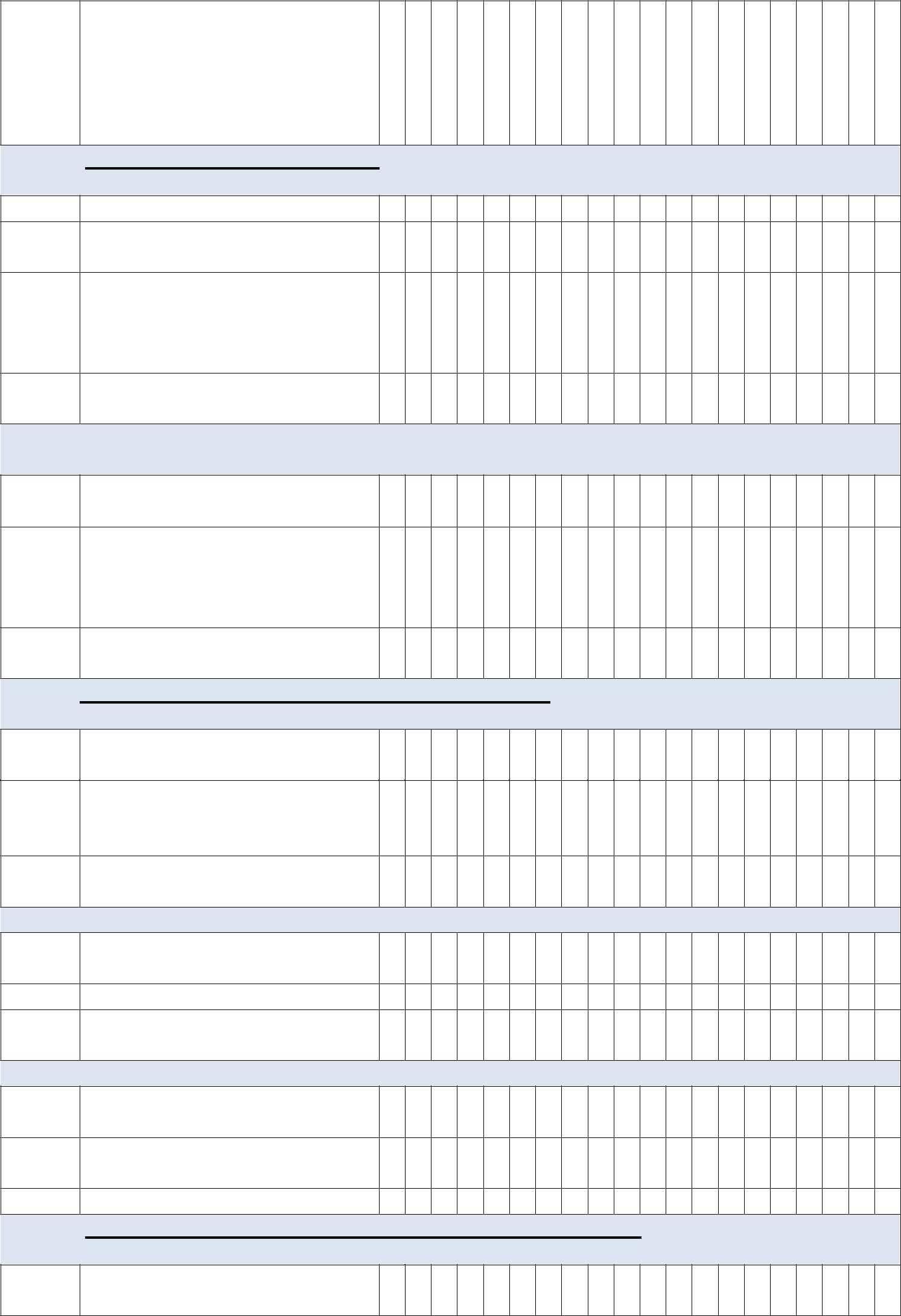 1.  Восприятие информации.1.1. Устную инструкцию воспринимает:4	с первого предъявлениянуждается в дополнительных разъяснениях нуждается в пошаговом предъявлении с пошаговым контролем усвоения не воспринимает устную инструкцию Письменную инструкцию (в учебнике, на доске, на карточке и т.п.) воспринимает: нуждается в пошаговом предъявлении с пошаговым контролем усвоения не воспринимает письменную инструкцию Интеллектуальная обработка информации. 2.1. Умеет ли выделять главное в предложенной информации:способен выделить самостоятельно нуждается в дополнительных (наводящих, уточняющих) вопросах испытывает значительные затруднения 2.2. Умеет ли выделять новое в учебном материале:способен выделить самостоятельно 2	нуждается в помощииспытывает значительные затруднения 2.3.  Темп интеллектуальной деятельности:выше, чем у других учащихся класса такой же, как у других учащихся класса 1	значительно сниженРезультативность интеллектуальной деятельности. 3.1.	Результат получает:успешно (рационально, эффективно); воспроизводит предложенный учителем алгоритм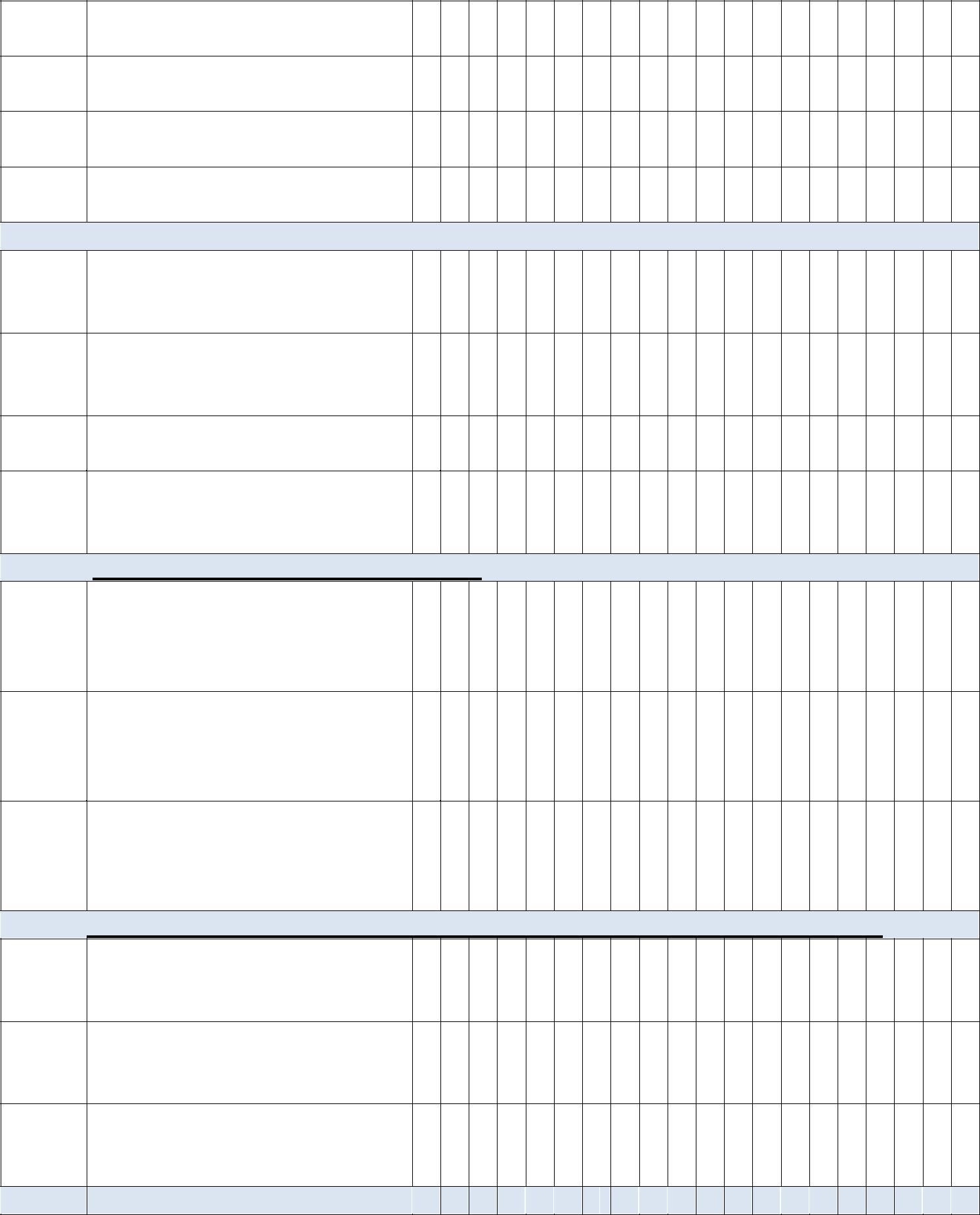 оригинальным творческим способом нерациональным («длинным») путем путем подгонки под ответ («методом тыка») 3.2.  Предъявление результата:способен дать развернутый ответ и аргументировать свое решение способен дать правильный ответ, но не может его обосновать приходится «вытягивать» ответы необходимость отвечать, как правило, вызывает серьезные затруднения 4.	Самооценка результата работы.способен дать объективную оценку результату своей работы, т.к. понимает суть допущенных ошибок не всегда может дать объективную оценку своей работе, хотя, как правило, видит допущенные ошибки не может объективно оценить свою работу, т.к. не понимает, что допустил ошибки 5.	Соответствие статуса учащегося требованиям программы обучения:способен усвоить программу по Вашему предмету в нормативные сроки для освоения программы требуется система дополнительных занятий освоение программы по различным причинам затруднено Общий балл:Регулятивные УУДПредмет:	Учитель:Фамилии учащихсяБаллы	Виды работы на уроке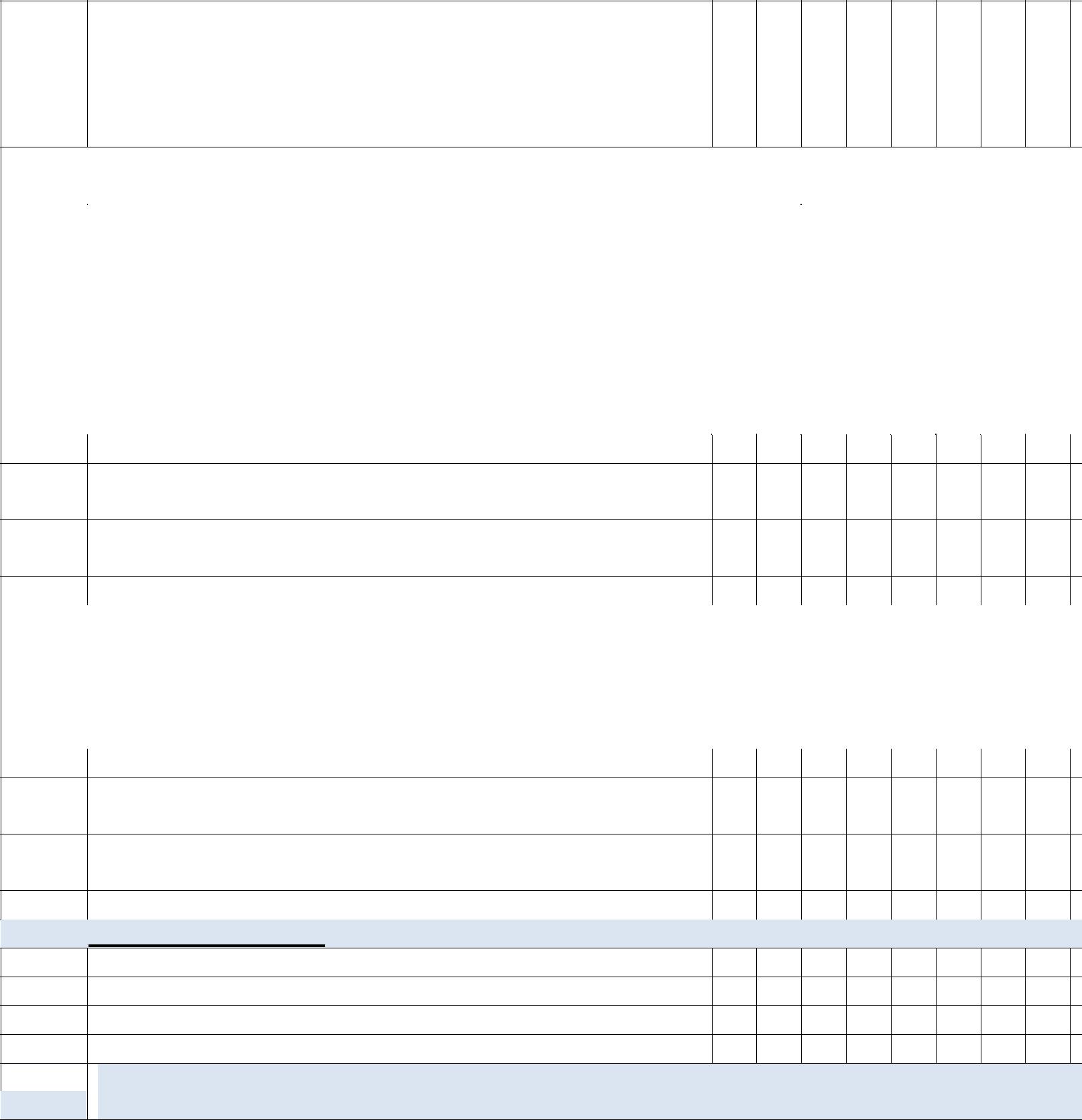 отступает от плана в деталях, сохраняя общую последовательность действий начинает работать по плану, но в ходе работы грубо нарушает порядок действий результат не проверяет, т.к. довольствуется любым результатом результат не проверяет, т.к. всегда убежден в его правильности 1	результат проверяет, но ошибок «не видит»6.  Помощь в работе:4	не нуждается3	нуждается и принимает2	нуждается, но не умеет пользоваться1	нуждается, но не обращается Общий балл: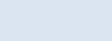 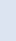 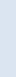 Коммуникативные УУД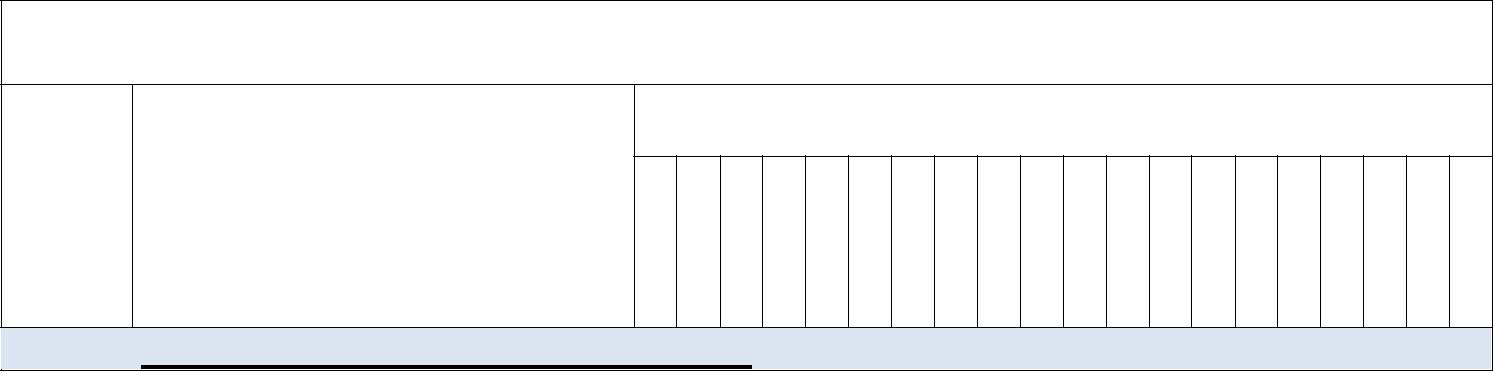 Предмет:	Учитель:Фамилии учащихсяБаллы	Виды работы на уроке1.	Изложение собственных мыслей:может самостоятельно донести свою мысль до других 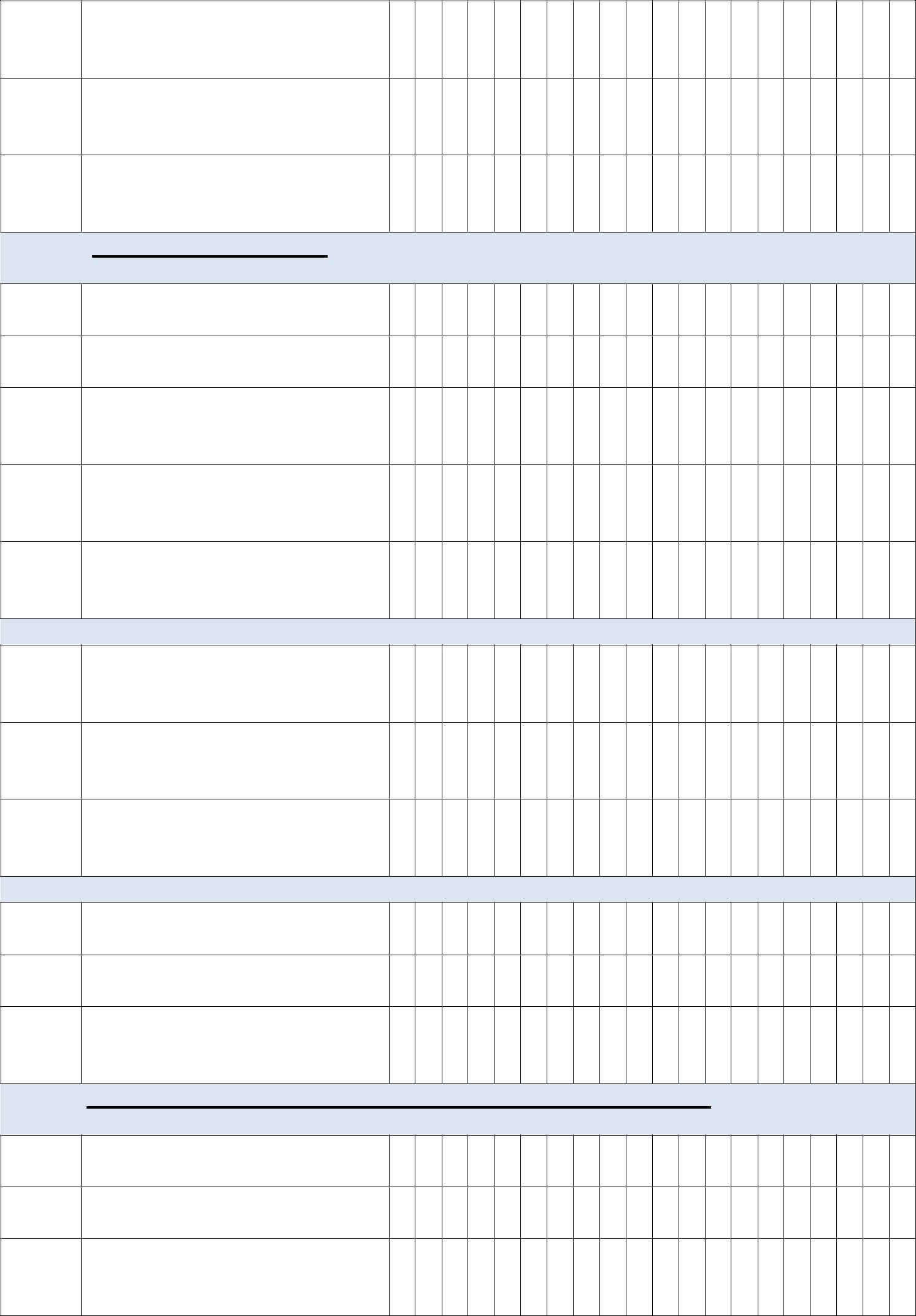 может донести свою мысль до других только с помощью наводящих вопросов не может донести свою мысль до других даже с помощью наводящих вопросов Ведение дискуссии. 2.1. Способность отвечать на вопросы:обычно отвечает, давая развернутый ответ обычно отвечает, давая краткий (неполный) ответ как правило, при ответе испытывает затруднения из-за волнения как правило, при ответе испытывает затруднения из-за ограниченности словаря практически не может самостоятельно отвечать на вопросы 2.2. Способность задавать вопросы:обычно самостоятельно формулирует корректные вопросы формулировки вопросов не всегда понятны собеседнику и требуют уточнений практически не может формулировать вопросы, понятные собеседнику 2.3. Способность корректно возражать оппоненту:обычно возражает своему оппоненту корректно не всегда корректно возражает своему оппоненту как правило, не соблюдает корректность, возражая оппоненту Взаимодействие в учебной группе (в группе сверстников). 3.1. Способность аргументировано отстаивать собственную позицию:обычно отстаивает свою позицию аргументированно не всегда аргументировано отстаивает свою позицию как правило, не может аргументировано отстоять свою позицию 3.2. Способность гибко (разумно и осознанно) менять собственную позицию: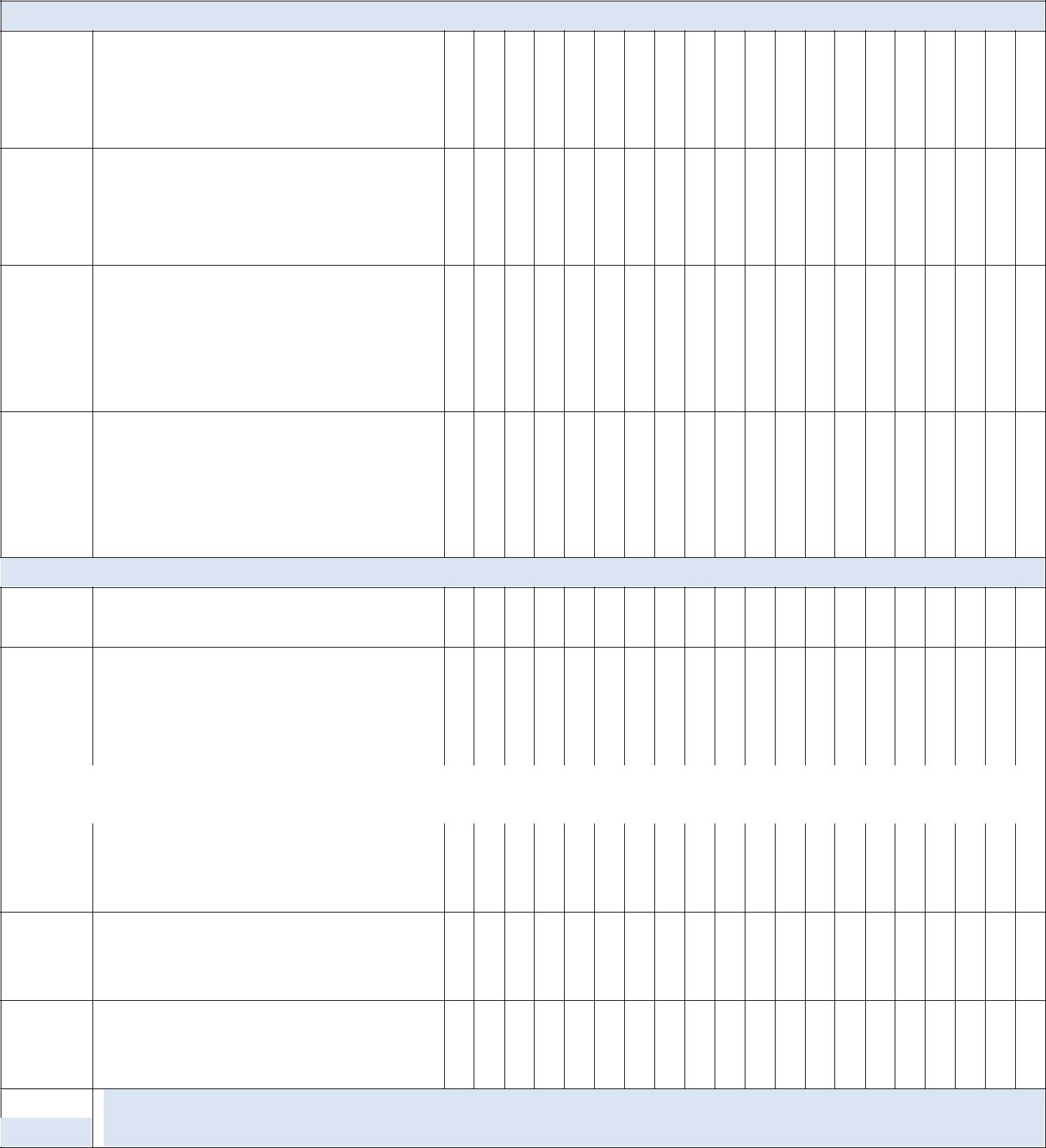 обычно может гибко (разумно и осознанно) менять свою позицию в случае необходимости не всегда может в случае необходимости гибко (разумно и осознанно) менять свою позицию как правило, не может гибко (разумно и осознанно) менять свою позицию, даже если понимает необходимость этого шага не может гибко (разумно и осознанно) менять свою позицию, потому что, как правило, не понимает необходимости этого шага 3.3. Способность подчиниться решению группы для успеха общего дела:обычно может подчиниться решению группы не всегда удерживает социальную дистанцию в ходе общения как правило, игнорирует социальную дистанцию в ходе общения  Общий балл: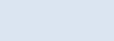 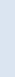 Обработка данных опроса (ключ): Познавательные УУДКаждой позиции, выбранной учителем для каждого ученика, соответствует определенный балл (см. крайнюю левую колонку). Необходимо сложить все баллы каждого ученика и записать их в строку «Общий балл». Далее все «общие баллы» каждого ученика, присвоенные ему учителями – участниками опроса по данной шкале, складываются и делятся на число, соответствующее количеству участников опроса. Эти баллы – условны, они нужны для того, чтобы отнести учащихся класса к определенной группе.В результате подсчета можно выделить три группы учащихся: слабая группа (от 9 до 15 баллов), средняя группа (от 16 до 23 баллов), сильная группа (от 24 до 31 балла).максимальная сумма баллов всех УУД -79; 63-79баллов- высокий уровень В; 40-62балла-средний уровень;     0-39баллов низкий уровеньПриложение 2 Методический инструментарий оценки достижения планируемых предметных результатов обучающихся1. Таблица (форма 1) оценки планируемых образовательных результатов составляются из перечня действий (умений), которыми должен и может овладеть ученик.Примечание: 2– высокий уровень; 1-средний уровень; 0- низкий уровень  владения умениями2. Карта самостоятельной работы по предметуУченика______________________класс____________3. Карта оценивания доклада, выступленияКласс___________________________________профиль______________4. Карта оценивания электронной презентацииКласс___________________________________профиль______________5. Единая шкала критериев оценки доклада, выступления6. Единая шкала критериев оценки электронной презентации7. Единая шкала критериев оценки карты самостоятельной работы учащихся8. Работа по подготовке итогового индивидуального проекта в 9-ом  классе осуществляется в соответствии с Положением об индивидуальном проекту .Уровни успешностиПятибалльные отметкиНизкий уровень (Наличие только отдельных фрагментарных знаний по предмету)Отметка – 1 Отметка «1» ставится, если учащийся отказался от ответа без объяснения причин.Не достигнут необходимый уровень (отсутствие систематической базовой подготовки, обучающимся не освоено даже и половины планируемых результатов, которые осваивает большинство обучающихся, имеются значительные пробелы в знаниях)Отметка – 2 (неудовлетворительно). Возможность исправить!Не решена типовая, много раз отработанная задачаНеобходимый уровень – «хорошо» (решение типовой задачи, подобной тем, что решали уже много раз, где требовались отработанные умения и усвоенные знания. Это необходимо всем по любому предмету)Отметка – 3 (частично). Возможность исправить!Отметка – 4 (хорошо). Право изменить!«3» - частично успешное решение (с незначительной, не влияющей на результат ошибкой или с привлечением посторонней помощи в какой-то момент решения)«4» - полностью успешное решение (без ошибок и полностью самостоятельно)Программный уровень – «отлично»     (решение нестандартной задачи, где потребовалось:- либо применить новые, получаемые в данный момент, знания;- либо прежние знания и умения, но в новой непривычной ситуации)Отметка – 4+ (близко к отлично). Право изменить!  Отметка – 5 (отлично)«4+» (приближается к отлично) -   частично успешное решение (с незначительной, не влияющей на результат ошибкой или с привлечением посторонней помощи в какой-то момент решения)«5» -  полностью успешное решение (без ошибок и полностью самостоятельно)Максимальный уровень (не обязательный) – «превосходно» (решение задачи на неизученный материал, потребовавшей:- либо самостоятельно добытых, не изученных на уроках знаний;- либо новых самостоятельно приобретённых умений)Отметка – 5+ (превосходно); отметка – 5 и 5  (превосходно)«5+» -  частично успешное решение (с незначительной, не влияющей на результат ошибкой или с привлечением посторонней помощи в какой-то момент решения)«5 и 5» -  полностью успешное решение (без ошибок и полностью самостоятельно)Планируемые результатыТекущийПромежуточныйИтоговыйЛичностные1. Соблюдение норм и правил, принятых в школе.2. Сформированность самооценки.3. Сформированностьвнутренней позиции обучающего.4.Ценностно-смысловые установки обучающихсяВ ходе реализации всех компонентов образовательного процесса, включая внеурочную деятельность, реализуемую семьёй и школой.1. Личностные качества школьников оцениванию не подлежат. Поэтому не выносятся на итоговую оценку обучающихся,  являются предметом оценки эффективности воспитательно-образовательной деятельности ОУ и образовательных систем разного уровня.Мета-предметные1.Учебные исследования.2. Учебные проекты,3. Решение учебно-познавательных и учебно-практических задач1. Комплексные работы на межпредметной основе.2. Тематические работы по всем предметам.1. Комплексные работы на межпредметной основе, направленные на сформированность метапредметных УУД при решенииучебно-познавательных и учебно-практических задач, основанных на работе с текстом,2. Защита итогового индивидуального проекта.Предметные1. Устный опрос.2. Письменная или самостоятельная работа.3. Диктанты4. Контрольное списывание.5. Тестовые задания.6. Графическая работа.7. Изложение.8. Доклад.9. Творческая работа.1. Тест.2. Зачёт.1. Диагностическая  контрольная работа.2. Диктанты.3. Изложение.4. Контроль техники чтения.5. Тест.6. Контрольная работа.Компоненты ОДВид оценкиВид оценкиВид оценкиВид оценкиВид оценкиВид оценкиКомпоненты ОДТекущаяТекущаяПромежуточнаяПромежуточнаяПромежуточнаяИтоговаяЦельОценка сформированности личностных УУД на данном этапе обучения в соответствии с требованиями к планируемым личностным результатам освоения междисциплинарной программы формирования УУД.Направленность на решение задачи оптимизации личностного развития обучающихся.Оценка сформированности личностных УУД на данном этапе обучения в соответствии с требованиями к планируемым личностным результатам освоения междисциплинарной программы формирования УУД.Направленность на решение задачи оптимизации личностного развития обучающихся.Оценка сформированности личностных УУД на данном этапе обучения в соответствии с требованиями к планируемым личностным результатам освоения междисциплинарной программы формирования УУД.Направленность на решение задачи оптимизации личностного развития обучающихся.Оценка сформированности личностных УУД на данном этапе обучения в соответствии с требованиями к планируемым личностным результатам освоения междисциплинарной программы формирования УУД.Направленность на решение задачи оптимизации личностного развития обучающихся.Оценка сформированности личностных УУД на данном этапе обучения в соответствии с требованиями к планируемым личностным результатам освоения междисциплинарной программы формирования УУД.Направленность на решение задачи оптимизации личностного развития обучающихся.Оценка сформированности личностных УУД на данном этапе обучения в соответствии с требованиями к планируемым личностным результатам освоения междисциплинарной программы формирования УУД.Направленность на решение задачи оптимизации личностного развития обучающихся.ОбъектПроцесс формированияПроцесс формированияПроцесс формированияПроцесс формированияУровень сформированностиУровень сформированностиОбъектличностных УУД: самоопределения, смыслообразования, нравственно-этической ориентации.личностных УУД: самоопределения, смыслообразования, нравственно-этической ориентации.личностных УУД: самоопределения, смыслообразования, нравственно-этической ориентации.личностных УУД: самоопределения, смыслообразования, нравственно-этической ориентации.личностных УУД: самоопределения, смыслообразования, нравственно-этической ориентации.личностных УУД: самоопределения, смыслообразования, нравственно-этической ориентации.ПроцедурыВнешние неперсонифицированные мониторинговые исследования.Наблюдение за формированием личностных качеств обучающихся.Диагностика сформированности личностных качеств ученика может осуществляться учителем (и/или педагогом-психологом). При этом учитывается, что личностные результаты не подлежат персонифицированной оценке и не выносятся на итоговую оценку. Устный опрос, письменный опрос (самостоятельная работа).Методика изучения мотивации обучения школьников при переходе из начальных классов в средние по методике М.Р. Гинзбурга «Изучение учебной мотивации» (личностные УУД).Внешние неперсонифицированные мониторинговые исследования.Наблюдение за формированием личностных качеств обучающихся.Диагностика сформированности личностных качеств ученика может осуществляться учителем (и/или педагогом-психологом). При этом учитывается, что личностные результаты не подлежат персонифицированной оценке и не выносятся на итоговую оценку. Устный опрос, письменный опрос (самостоятельная работа).Методика изучения мотивации обучения школьников при переходе из начальных классов в средние по методике М.Р. Гинзбурга «Изучение учебной мотивации» (личностные УУД).Внешние неперсонифицированные мониторинговые исследования.Наблюдение за формированием личностных качеств обучающихся.Диагностика сформированности личностных качеств ученика может осуществляться учителем (и/или педагогом-психологом). При этом учитывается, что личностные результаты не подлежат персонифицированной оценке и не выносятся на итоговую оценку. Устный опрос, письменный опрос (самостоятельная работа).Методика изучения мотивации обучения школьников при переходе из начальных классов в средние по методике М.Р. Гинзбурга «Изучение учебной мотивации» (личностные УУД).Внешние неперсонифицированные мониторинговые исследования.Наблюдение за формированием личностных качеств обучающихся.Диагностика сформированности личностных качеств ученика может осуществляться учителем (и/или педагогом-психологом). При этом учитывается, что личностные результаты не подлежат персонифицированной оценке и не выносятся на итоговую оценку. Устный опрос, письменный опрос (самостоятельная работа).Методика изучения мотивации обучения школьников при переходе из начальных классов в средние по методике М.Р. Гинзбурга «Изучение учебной мотивации» (личностные УУД).Внешние неперсонифицированные мониторинговые исследования.Наблюдение за формированием личностных качеств обучающихся.Диагностика сформированности личностных качеств ученика может осуществляться учителем (и/или педагогом-психологом). При этом учитывается, что личностные результаты не подлежат персонифицированной оценке и не выносятся на итоговую оценку. Устный опрос, письменный опрос (самостоятельная работа).Методика изучения мотивации обучения школьников при переходе из начальных классов в средние по методике М.Р. Гинзбурга «Изучение учебной мотивации» (личностные УУД).Внешние неперсонифицированные мониторинговые исследования.Наблюдение за формированием личностных качеств обучающихся.Диагностика сформированности личностных качеств ученика может осуществляться учителем (и/или педагогом-психологом). При этом учитывается, что личностные результаты не подлежат персонифицированной оценке и не выносятся на итоговую оценку. Устный опрос, письменный опрос (самостоятельная работа).Методика изучения мотивации обучения школьников при переходе из начальных классов в средние по методике М.Р. Гинзбурга «Изучение учебной мотивации» (личностные УУД).Технологии, методики,методы, приемы«Оценка без отметки» (Г.А. Цукерман).«Педагогическая технология формирования самоконтроля и самооценки» (А.Б. Воронцов).Модифицированный вариант анкеты школьной мотивации Н.Г. Лускановой (личностные УУД). «Технология оценивания образовательных достижений» (Д.Д. Данилов и др.). и другие.«Оценка без отметки» (Г.А. Цукерман).«Педагогическая технология формирования самоконтроля и самооценки» (А.Б. Воронцов).Модифицированный вариант анкеты школьной мотивации Н.Г. Лускановой (личностные УУД). «Технология оценивания образовательных достижений» (Д.Д. Данилов и др.). и другие.«Оценка без отметки» (Г.А. Цукерман).«Педагогическая технология формирования самоконтроля и самооценки» (А.Б. Воронцов).Модифицированный вариант анкеты школьной мотивации Н.Г. Лускановой (личностные УУД). «Технология оценивания образовательных достижений» (Д.Д. Данилов и др.). и другие.«Оценка без отметки» (Г.А. Цукерман).«Педагогическая технология формирования самоконтроля и самооценки» (А.Б. Воронцов).Модифицированный вариант анкеты школьной мотивации Н.Г. Лускановой (личностные УУД). «Технология оценивания образовательных достижений» (Д.Д. Данилов и др.). и другие.«Оценка без отметки» (Г.А. Цукерман).«Педагогическая технология формирования самоконтроля и самооценки» (А.Б. Воронцов).Модифицированный вариант анкеты школьной мотивации Н.Г. Лускановой (личностные УУД). «Технология оценивания образовательных достижений» (Д.Д. Данилов и др.). и другие.«Оценка без отметки» (Г.А. Цукерман).«Педагогическая технология формирования самоконтроля и самооценки» (А.Б. Воронцов).Модифицированный вариант анкеты школьной мотивации Н.Г. Лускановой (личностные УУД). «Технология оценивания образовательных достижений» (Д.Д. Данилов и др.). и другие.Технологии, методики,методы, приемыоценочные суждения учителя (учеников) (письменные и устные), харак-теризующие положительные качества личности обучающихся и их действия;рефлексивные сочинения.оценочные суждения учителя (учеников) (письменные и устные), харак-теризующие положительные качества личности обучающихся и их действия;рефлексивные сочинения.оценочные суждения учителя (учеников) (письменные и устные), харак-теризующие положительные качества личности обучающихся и их действия;рефлексивные сочинения.оценочные суждения учителя (учеников) (письменные и устные), харак-теризующие положительные качества личности обучающихся и их действия;рефлексивные сочинения.оценочные суждения учителя (учеников) (письменные и устные), харак-теризующие положительные качества личности обучающихся и их действия;рефлексивные сочинения.оценочные суждения учителя (учеников) (письменные и устные), харак-теризующие положительные качества личности обучающихся и их действия;рефлексивные сочинения.Инструментарий1.Диагностическая работа, включающая задания на оценку поступков, обозначение своей жизненной позиции и т.д.2.Наблюдение3.Анетирование4. Интервью1.Диагностическая работа, включающая задания на оценку поступков, обозначение своей жизненной позиции и т.д.2.Наблюдение3.Анетирование4. Интервью1.Диагностическая работа, включающая задания на оценку поступков, обозначение своей жизненной позиции и т.д.2.Наблюдение3.Анетирование4. Интервью1.Диагностическая работа, включающая задания на оценку поступков, обозначение своей жизненной позиции и т.д.2.Наблюдение3.Анетирование4. Интервью1.Диагностическая работа, включающая задания на оценку поступков, обозначение своей жизненной позиции и т.д.2.Наблюдение3.Анетирование4. Интервью1.Диагностическая работа, включающая задания на оценку поступков, обозначение своей жизненной позиции и т.д.2.Наблюдение3.Анетирование4. ИнтервьюКИМыКИМызадания (вопросы) для формирования личностных УУД (достижения планируемых личностных результатов).задания (вопросы) для формирования личностных УУД (достижения планируемых личностных результатов).тесты (и т.п.) для изучения личностных сфер ученика (лич-ностных результатов).тесты (и т.п.) для изучения личностных сфер ученика (лич-ностных результатов).тесты (и т.п.) для изучения личностных сфер ученика (лич-ностных результатов).тесты (и т.п.) для изучения личностных сфер ученика (лич-ностных результатов).КритерииКритериипланируемые  личностные результаты (действия учеников в ситуациях самоопределения, осмысления, оценивания усваиваемого содержания (исходя из социальных и личностных ценностей), обеспечивающего личностный моральный выбор);обобщенные критерии (критерии ценности): понимание смысла ЗУНов, их значимости, необходимости, целесообразности, полезности.планируемые  личностные результаты (действия учеников в ситуациях самоопределения, осмысления, оценивания усваиваемого содержания (исходя из социальных и личностных ценностей), обеспечивающего личностный моральный выбор);обобщенные критерии (критерии ценности): понимание смысла ЗУНов, их значимости, необходимости, целесообразности, полезности.планируемые  личностные результаты (действия учеников в ситуациях самоопределения, осмысления, оценивания усваиваемого содержания (исходя из социальных и личностных ценностей), обеспечивающего личностный моральный выбор);обобщенные критерии (критерии ценности): понимание смысла ЗУНов, их значимости, необходимости, целесообразности, полезности.планируемые  личностные результаты (действия учеников в ситуациях самоопределения, осмысления, оценивания усваиваемого содержания (исходя из социальных и личностных ценностей), обеспечивающего личностный моральный выбор);обобщенные критерии (критерии ценности): понимание смысла ЗУНов, их значимости, необходимости, целесообразности, полезности.планируемые  личностные результаты (действия учеников в ситуациях самоопределения, осмысления, оценивания усваиваемого содержания (исходя из социальных и личностных ценностей), обеспечивающего личностный моральный выбор);обобщенные критерии (критерии ценности): понимание смысла ЗУНов, их значимости, необходимости, целесообразности, полезности.планируемые  личностные результаты (действия учеников в ситуациях самоопределения, осмысления, оценивания усваиваемого содержания (исходя из социальных и личностных ценностей), обеспечивающего личностный моральный выбор);обобщенные критерии (критерии ценности): понимание смысла ЗУНов, их значимости, необходимости, целесообразности, полезности.Шкала и вид отметкиШкала и вид отметкиОпределяется наиболее приемлемая шкала и вид отметки (в зависимости от показателей – умений, характеризующих достижения и положитель-ные качества личности обучающихся). Знаково-символические средства, показывающие отношение обучающихся к достигнутым результатам: цветовые, рисуночные.Описание результатов в контексте критериев ценности.Определяется наиболее приемлемая шкала и вид отметки (в зависимости от показателей – умений, характеризующих достижения и положитель-ные качества личности обучающихся). Знаково-символические средства, показывающие отношение обучающихся к достигнутым результатам: цветовые, рисуночные.Описание результатов в контексте критериев ценности.Определяется наиболее приемлемая шкала и вид отметки (в зависимости от показателей – умений, характеризующих достижения и положитель-ные качества личности обучающихся). Знаково-символические средства, показывающие отношение обучающихся к достигнутым результатам: цветовые, рисуночные.Описание результатов в контексте критериев ценности.Определяется наиболее приемлемая шкала и вид отметки (в зависимости от показателей – умений, характеризующих достижения и положитель-ные качества личности обучающихся). Знаково-символические средства, показывающие отношение обучающихся к достигнутым результатам: цветовые, рисуночные.Описание результатов в контексте критериев ценности.Определяется наиболее приемлемая шкала и вид отметки (в зависимости от показателей – умений, характеризующих достижения и положитель-ные качества личности обучающихся). Знаково-символические средства, показывающие отношение обучающихся к достигнутым результатам: цветовые, рисуночные.Описание результатов в контексте критериев ценности.Определяется наиболее приемлемая шкала и вид отметки (в зависимости от показателей – умений, характеризующих достижения и положитель-ные качества личности обучающихся). Знаково-символические средства, показывающие отношение обучающихся к достигнутым результатам: цветовые, рисуночные.Описание результатов в контексте критериев ценности.Формы фиксацииФормы фиксациилисты наблюдения за развитием личностных качеств обучающихся; дневник «Я учусь учиться: мои достижения»; портфолио «Мои достижения»; дневник ученика; диагностическая тетрадь учителя; электронное приложение к журналу учителя; портфолио «Оценочная деятельность учителя предметника»;другие.листы наблюдения за развитием личностных качеств обучающихся; дневник «Я учусь учиться: мои достижения»; портфолио «Мои достижения»; дневник ученика; диагностическая тетрадь учителя; электронное приложение к журналу учителя; портфолио «Оценочная деятельность учителя предметника»;другие.листы наблюдения за развитием личностных качеств обучающихся; дневник «Я учусь учиться: мои достижения»; портфолио «Мои достижения»; дневник ученика; диагностическая тетрадь учителя; электронное приложение к журналу учителя; портфолио «Оценочная деятельность учителя предметника»;другие.листы наблюдения за развитием личностных качеств обучающихся; дневник «Я учусь учиться: мои достижения»; портфолио «Мои достижения»; дневник ученика; диагностическая тетрадь учителя; электронное приложение к журналу учителя; портфолио «Оценочная деятельность учителя предметника»;другие.листы наблюдения за развитием личностных качеств обучающихся; дневник «Я учусь учиться: мои достижения»; портфолио «Мои достижения»; дневник ученика; диагностическая тетрадь учителя; электронное приложение к журналу учителя; портфолио «Оценочная деятельность учителя предметника»;другие.листы наблюдения за развитием личностных качеств обучающихся; дневник «Я учусь учиться: мои достижения»; портфолио «Мои достижения»; дневник ученика; диагностическая тетрадь учителя; электронное приложение к журналу учителя; портфолио «Оценочная деятельность учителя предметника»;другие.Компоненты системы оценкиВид оценкиВид оценкиВид оценкиВид оценкиКомпоненты системы оценкиТекущая Промежуточная Промежуточная Итоговая ЦельОценка сформированности регулятивных, познавательных и коммуникативных УУД (РУУД, ПУУД, КУУД) на данном этапе обучения в соответствии с требованиями к планируемым метапредметным результатам освоения междисциплинарной программы формирования УУД и программы «Чтение: работа с информацией».Оценка сформированности регулятивных, познавательных и коммуникативных УУД (РУУД, ПУУД, КУУД) на данном этапе обучения в соответствии с требованиями к планируемым метапредметным результатам освоения междисциплинарной программы формирования УУД и программы «Чтение: работа с информацией».Оценка сформированности регулятивных, познавательных и коммуникативных УУД (РУУД, ПУУД, КУУД) на данном этапе обучения в соответствии с требованиями к планируемым метапредметным результатам освоения междисциплинарной программы формирования УУД и программы «Чтение: работа с информацией».Оценка сформированности регулятивных, познавательных и коммуникативных УУД (РУУД, ПУУД, КУУД) на данном этапе обучения в соответствии с требованиями к планируемым метапредметным результатам освоения междисциплинарной программы формирования УУД и программы «Чтение: работа с информацией».Цельанализ процесса формирования РУУД, ПУУД, КУУД;оценка уровня сформированности РУУД, ПУУД, КУУД;оценка уровня сформированности РУУД, ПУУД, КУУД;оценка уровня сформированности РУУД, ПУУД, КУУД;Цельориентация на реализацию РУУД, ПУУД, КУУД.ориентация на реализацию РУУД, ПУУД, КУУД.ориентация на реализацию РУУД, ПУУД, КУУД.ориентация на реализацию РУУД, ПУУД, КУУД.ОбъектПроцесс формирования РУУД, ПУУД, КУУДСформированность РУУД, ПУУД, КУУДСформированность РУУД, ПУУД, КУУДСформированность РУУД, ПУУД, КУУДПроцедуры (внутренняя накопленная оценка (таблицы оценки достижения планируемых результатов), итоговая оценка)Наблюдение, устный опрос, письменный опрос (самостоятельная работа).Письменный опрос (диагностические работы, проверочные работы по предметам, комплексные работы на межпредметной основе)Письменный опрос (диагностические работы, проверочные работы по предметам, комплексные работы на межпредметной основе)Письменный опрос (итоговые проверочные работы по предметам, комплексные работы на межпредметной основе)Технологии, методики,методы, приемы«Технология оценивания образовательных достижений» (Д.Д.Данилов и др.).«Педагогическая технология формирования самоконтроля и самооценки» (А.Б. Воронцов).«Индивидуально-ориентированные эталоны оценки» (Г.Ю. Ксензова).«Оценка уровня сформированности учебной деятельности» (Г.В. Репкина, Е.В. Заика).«Учимся учиться и действовать»: мониторинг метапредметных универсальных учебных действий (М.Р. Битянова, Т.В. Беглова, Т.В. Меркулова, А.Г.Теплицкая).Методика самооценки и уровня притязаний Дембо-Рубинштейн.Определение уровня развития словесно-логического мышления Л. Переслени, Т. Фотекова (познавательные УУД).Личностный опросник Кеттелла в модификации Л.А. Ясюковой (Регулятивные УУД).Диагностика уровня сформированности универсальных учебных навыков (методика М. Ступницкой) и  другие.«Технология оценивания образовательных достижений» (Д.Д.Данилов и др.).«Педагогическая технология формирования самоконтроля и самооценки» (А.Б. Воронцов).«Индивидуально-ориентированные эталоны оценки» (Г.Ю. Ксензова).«Оценка уровня сформированности учебной деятельности» (Г.В. Репкина, Е.В. Заика).«Учимся учиться и действовать»: мониторинг метапредметных универсальных учебных действий (М.Р. Битянова, Т.В. Беглова, Т.В. Меркулова, А.Г.Теплицкая).Методика самооценки и уровня притязаний Дембо-Рубинштейн.Определение уровня развития словесно-логического мышления Л. Переслени, Т. Фотекова (познавательные УУД).Личностный опросник Кеттелла в модификации Л.А. Ясюковой (Регулятивные УУД).Диагностика уровня сформированности универсальных учебных навыков (методика М. Ступницкой) и  другие.«Технология оценивания образовательных достижений» (Д.Д.Данилов и др.).«Педагогическая технология формирования самоконтроля и самооценки» (А.Б. Воронцов).«Индивидуально-ориентированные эталоны оценки» (Г.Ю. Ксензова).«Оценка уровня сформированности учебной деятельности» (Г.В. Репкина, Е.В. Заика).«Учимся учиться и действовать»: мониторинг метапредметных универсальных учебных действий (М.Р. Битянова, Т.В. Беглова, Т.В. Меркулова, А.Г.Теплицкая).Методика самооценки и уровня притязаний Дембо-Рубинштейн.Определение уровня развития словесно-логического мышления Л. Переслени, Т. Фотекова (познавательные УУД).Личностный опросник Кеттелла в модификации Л.А. Ясюковой (Регулятивные УУД).Диагностика уровня сформированности универсальных учебных навыков (методика М. Ступницкой) и  другие.«Технология оценивания образовательных достижений» (Д.Д.Данилов и др.).«Педагогическая технология формирования самоконтроля и самооценки» (А.Б. Воронцов).«Индивидуально-ориентированные эталоны оценки» (Г.Ю. Ксензова).«Оценка уровня сформированности учебной деятельности» (Г.В. Репкина, Е.В. Заика).«Учимся учиться и действовать»: мониторинг метапредметных универсальных учебных действий (М.Р. Битянова, Т.В. Беглова, Т.В. Меркулова, А.Г.Теплицкая).Методика самооценки и уровня притязаний Дембо-Рубинштейн.Определение уровня развития словесно-логического мышления Л. Переслени, Т. Фотекова (познавательные УУД).Личностный опросник Кеттелла в модификации Л.А. Ясюковой (Регулятивные УУД).Диагностика уровня сформированности универсальных учебных навыков (методика М. Ступницкой) и  другие.Технологии, методики,методы, приемыоценочные суждения учителя (учеников) (письменные и устные), характеризующие РУУД, ПУУД, КУУД;рефлексивные сочинения.оценочные суждения учителя (учеников) (письменные и устные), характеризующие РУУД, ПУУД, КУУД;рефлексивные сочинения.оценочные суждения учителя (учеников) (письменные и устные), характеризующие РУУД, ПУУД, КУУД;рефлексивные сочинения.оценочные суждения учителя (учеников) (письменные и устные), характеризующие РУУД, ПУУД, КУУД;рефлексивные сочинения.Инструментарий1.Комплексные задания на межпредметной основе.2. Классы учебно-познавательных и учебно-практических задач.3. Защита итогового индивидуального проекта.1.Комплексные задания на межпредметной основе.2. Классы учебно-познавательных и учебно-практических задач.3. Защита итогового индивидуального проекта.1.Комплексные задания на межпредметной основе.2. Классы учебно-познавательных и учебно-практических задач.3. Защита итогового индивидуального проекта.1.Комплексные задания на межпредметной основе.2. Классы учебно-познавательных и учебно-практических задач.3. Защита итогового индивидуального проекта.КИМызадания (вопросы) для выявления уровня сформированности РУУД, ПУУД, КУУД (достижения планируемых метапредметных результатов);задания (вопросы) для выявления уровня сформированности РУУД, ПУУД, КУУД (достижения планируемых метапредметных результатов);задания (вопросы) для выявления уровня сформированности РУУД, ПУУД, КУУД (достижения планируемых метапредметных результатов);задания (вопросы) для выявления уровня сформированности РУУД, ПУУД, КУУД (достижения планируемых метапредметных результатов);тесты (и др.) для изучения метапредметных результатов.тесты (и др.) для изучения метапредметных результатов.Критериипланируемые метапредметные результатыпланируемые метапредметные результатыпланируемые метапредметные результатыпланируемые метапредметные результатыШкала и вид отметкиопределяется наиболее приемлемая шкала и вид отметки (в зависимости от показателей – умений, характеризующих уровень сформированности РУУД, ПУУД, КУУД; в соответствии с методикой диагностики).определяется наиболее приемлемая шкала и вид отметки (в зависимости от показателей – умений, характеризующих уровень сформированности РУУД, ПУУД, КУУД; в соответствии с методикой диагностики).определяется наиболее приемлемая шкала и вид отметки (в зависимости от показателей – умений, характеризующих уровень сформированности РУУД, ПУУД, КУУД; в соответствии с методикой диагностики).определяется наиболее приемлемая шкала и вид отметки (в зависимости от показателей – умений, характеризующих уровень сформированности РУУД, ПУУД, КУУД; в соответствии с методикой диагностики).Формы фиксациилисты наблюдения за развитием РУУД, ПУУД, КУУД; дневник «Я учусь учиться: мои достижения»; портфолио «Мои достижения»; дневник ученика; диагностическая тетрадь учителя; электронное приложение к журналу учителя; портфолио «Оценочная деятельность учителя предметника»листы наблюдения за развитием РУУД, ПУУД, КУУД; дневник «Я учусь учиться: мои достижения»; портфолио «Мои достижения»; дневник ученика; диагностическая тетрадь учителя; электронное приложение к журналу учителя; портфолио «Оценочная деятельность учителя предметника»листы наблюдения за развитием РУУД, ПУУД, КУУД; дневник «Я учусь учиться: мои достижения»; портфолио «Мои достижения»; дневник ученика; диагностическая тетрадь учителя; электронное приложение к журналу учителя; портфолио «Оценочная деятельность учителя предметника»листы наблюдения за развитием РУУД, ПУУД, КУУД; дневник «Я учусь учиться: мои достижения»; портфолио «Мои достижения»; дневник ученика; диагностическая тетрадь учителя; электронное приложение к журналу учителя; портфолио «Оценочная деятельность учителя предметника»Компоненты системы оценкиВид оценкиВид оценкиВид оценкиВид оценкиКомпоненты системы оценкиТекущая Текущая Промежуточная Итоговая Цельанализ процесса освоения способов действий с изучаемым предметным содержанием (их операционального состава).анализ процесса освоения способов действий с изучаемым предметным содержанием (их операционального состава).оценка освоения предметных знаний и способов действий с предметным содержанием;выявление соответствия уровня сформирован-ности способов действий с предметным содержанием требованиям к планируемым предметным результатамоценка освоения предметных знаний и способов действий с предметным содержанием;выявление соответствия уровня сформирован-ности способов действий с предметным содержанием требованиям к планируемым предметным результатамЦельанализ процесса освоения способов действий с изучаемым предметным содержанием (их операционального состава).анализ процесса освоения способов действий с изучаемым предметным содержанием (их операционального состава).освоения программного материала по теме, блоку, содержательной линии.освоения программного материала за четверть, полугодие, год.ОбъектыПроцесс освоения способов действий с изучаемым предметным содержанием (их операционального состава).Процесс освоения способов действий с изучаемым предметным содержанием (их операционального состава).Действия с предметным содержанием по изучаемой теме. Умения решать учебно-познавательные и учебно-практические задачи с использованием средств, релевантных предмет-ному содержанию.ПроцедурыУстный опрос, письменный опрос (самостоятельная работа).Устный опрос, письменный опрос (самостоятельная работа).Письменный опрос (контрольная работа на оценку усвоения программного материала по теме, блоку, содержательной линии).Письменный опрос (итоговые проверочные работы по предметам, комплексные работы на межпредметной основе).Технологии, методики,методы, приемы«Технология оценивания образовательных достижений» (Д.Д.Данилов и др.).«Педагогическая технология формирования самоконтроля и самооценки» (А.Б. Воронцов).Тест на оценку сформированности навыков чтения (познавательные УУД) из методического комплекса «Прогноз и профилактика проблем обучения в 3-6 классах» Л. А. Ясюковой«Индивидуально-ориентированные эталоны оценки» (Г.Ю. Ксензова) и другие. «Технология оценивания образовательных достижений» (Д.Д.Данилов и др.).«Педагогическая технология формирования самоконтроля и самооценки» (А.Б. Воронцов).Тест на оценку сформированности навыков чтения (познавательные УУД) из методического комплекса «Прогноз и профилактика проблем обучения в 3-6 классах» Л. А. Ясюковой«Индивидуально-ориентированные эталоны оценки» (Г.Ю. Ксензова) и другие. «Технология оценивания образовательных достижений» (Д.Д.Данилов и др.).«Педагогическая технология формирования самоконтроля и самооценки» (А.Б. Воронцов).Тест на оценку сформированности навыков чтения (познавательные УУД) из методического комплекса «Прогноз и профилактика проблем обучения в 3-6 классах» Л. А. Ясюковой«Индивидуально-ориентированные эталоны оценки» (Г.Ю. Ксензова) и другие. «Технология оценивания образовательных достижений» (Д.Д.Данилов и др.).«Педагогическая технология формирования самоконтроля и самооценки» (А.Б. Воронцов).Тест на оценку сформированности навыков чтения (познавательные УУД) из методического комплекса «Прогноз и профилактика проблем обучения в 3-6 классах» Л. А. Ясюковой«Индивидуально-ориентированные эталоны оценки» (Г.Ю. Ксензова) и другие. Технологии, методики,методы, приемыоценочные суждения учителя (учеников) (письменные и устные), характеризующие действия с предметным содержанием;тест на оценку сформированности навыков чтения (познавательные УУД) из методического комплекса «Прогноз и профилактика проблем обучения в 3-6 классах» Л. А. Ясюковой;тест на оценку самостоятельности мышления (познавательные УУД) из методического комплекса «Прогноз и профилактика проблем обучения в 3-6 классах» Л. А. Ясюковой;рефлексивные сочинения.оценочные суждения учителя (учеников) (письменные и устные), характеризующие действия с предметным содержанием;тест на оценку сформированности навыков чтения (познавательные УУД) из методического комплекса «Прогноз и профилактика проблем обучения в 3-6 классах» Л. А. Ясюковой;тест на оценку самостоятельности мышления (познавательные УУД) из методического комплекса «Прогноз и профилактика проблем обучения в 3-6 классах» Л. А. Ясюковой;рефлексивные сочинения.оценочные суждения учителя (учеников) (письменные и устные), характеризующие действия с предметным содержанием;тест на оценку сформированности навыков чтения (познавательные УУД) из методического комплекса «Прогноз и профилактика проблем обучения в 3-6 классах» Л. А. Ясюковой;тест на оценку самостоятельности мышления (познавательные УУД) из методического комплекса «Прогноз и профилактика проблем обучения в 3-6 классах» Л. А. Ясюковой;рефлексивные сочинения.оценочные суждения учителя (учеников) (письменные и устные), характеризующие действия с предметным содержанием;тест на оценку сформированности навыков чтения (познавательные УУД) из методического комплекса «Прогноз и профилактика проблем обучения в 3-6 классах» Л. А. Ясюковой;тест на оценку самостоятельности мышления (познавательные УУД) из методического комплекса «Прогноз и профилактика проблем обучения в 3-6 классах» Л. А. Ясюковой;рефлексивные сочинения.Инструментарий Продуктивные задания по применению знаний и умений, предполагающие создание учеником в ходе решения своего информационного продукта.Продуктивные задания по применению знаний и умений, предполагающие создание учеником в ходе решения своего информационного продукта.Продуктивные задания по применению знаний и умений, предполагающие создание учеником в ходе решения своего информационного продукта.Продуктивные задания по применению знаний и умений, предполагающие создание учеником в ходе решения своего информационного продукта.КИМызадания (вопросы) для выявления уровня сформированности действий с предметным содержанием (достижения планируемых предметных результатов);задания (вопросы) для выявления уровня сформированности действий с предметным содержанием (достижения планируемых предметных результатов);задания (вопросы) для выявления уровня сформированности действий с предметным содержанием (достижения планируемых предметных результатов);задания (вопросы) для выявления уровня сформированности действий с предметным содержанием (достижения планируемых предметных результатов);Критериипланируемые предметные результатыпланируемые предметные результатыпланируемые предметные результатыпланируемые предметные результатыШкала и вид отметкиопределяется наиболее приемлемая шкала и вид отметки  (в зависимос-ти от показателей – умений, характеризующих достижение предметных результатов; в соответствии с методикой оценки);принятые в классе оценочные шкалы: «5-балльная шкала», «волшебные линеечки», «столбики», «отметки-баллы», «отметки-заметки» и т.п.определяется наиболее приемлемая шкала и вид отметки  (в зависимос-ти от показателей – умений, характеризующих достижение предметных результатов; в соответствии с методикой оценки);принятые в классе оценочные шкалы: «5-балльная шкала», «волшебные линеечки», «столбики», «отметки-баллы», «отметки-заметки» и т.п.определяется наиболее приемлемая шкала и вид отметки  (в зависимос-ти от показателей – умений, характеризующих достижение предметных результатов; в соответствии с методикой оценки);принятые в классе оценочные шкалы: «5-балльная шкала», «волшебные линеечки», «столбики», «отметки-баллы», «отметки-заметки» и т.п.определяется наиболее приемлемая шкала и вид отметки  (в зависимос-ти от показателей – умений, характеризующих достижение предметных результатов; в соответствии с методикой оценки);принятые в классе оценочные шкалы: «5-балльная шкала», «волшебные линеечки», «столбики», «отметки-баллы», «отметки-заметки» и т.п.Формы фиксации«листы достижений», «оценочные листы», «эталоны», «карты оценки», «таблицы требований» и т.п.Оценочные листы.Листы индивидуальных достижений.Таблицы требований к результатам.Рабочие тетради.Тетради проверочных, контрольных, диагностических работ. Дневники обучающихся.Портфолио «Мои достижения».Диагностическая тетрадь учителя.Журнал учителя. Электронное приложение к журналу учителя. Портфолио «Оценочная деятельность педагога».Таблицы 4.3.1. – 4.3.8.Оценочные листы.Листы индивидуальных достижений.Таблицы требований к результатам.Рабочие тетради.Тетради проверочных, контрольных, диагностических работ. Дневники обучающихся.Портфолио «Мои достижения».Диагностическая тетрадь учителя.Журнал учителя. Электронное приложение к журналу учителя. Портфолио «Оценочная деятельность педагога».Таблицы 4.3.1. – 4.3.8.Оценочные листы.Листы индивидуальных достижений.Таблицы требований к результатам.Рабочие тетради.Тетради проверочных, контрольных, диагностических работ. Дневники обучающихся.Портфолио «Мои достижения».Диагностическая тетрадь учителя.Журнал учителя. Электронное приложение к журналу учителя. Портфолио «Оценочная деятельность педагога».Таблицы 4.3.1. – 4.3.8.Оценочные листы.Листы индивидуальных достижений.Таблицы требований к результатам.Рабочие тетради.Тетради проверочных, контрольных, диагностических работ. Дневники обучающихся.Портфолио «Мои достижения».Диагностическая тетрадь учителя.Журнал учителя. Электронное приложение к журналу учителя. Портфолио «Оценочная деятельность педагога».Таблицы 4.3.1. – 4.3.8.4самостоятельно3нуждается в разъяснениях1.  Получив задание:1.  Получив задание:1.  Получив задание:1.  Получив задание:1.  Получив задание:1.  Получив задание:1.  Получив задание:1.  Получив задание:1.  Получив задание:1.  Получив задание:3планирует работу до ее начала2планирует действия в ходе работы1вообще не составляет плана2.  Вопросы, уточняющие задание:2.  Вопросы, уточняющие задание:2.  Вопросы, уточняющие задание:2.  Вопросы, уточняющие задание:2.  Вопросы, уточняющие задание:2.  Вопросы, уточняющие задание:2.  Вопросы, уточняющие задание:2.  Вопросы, уточняющие задание:2.  Вопросы, уточняющие задание:2.  Вопросы, уточняющие задание:4не нуждается в дополнительных пояснениях3задает до начала работы2в ходе работы1не задает, хотя и нуждается в пояснениях3.  Выполняя задание:3.  Выполняя задание:4точно придерживается планаточно придерживается планаточно придерживается планаточно придерживается планаточно придерживается планаточно придерживается планаточно придерживается планаточно придерживается планаточно придерживается планаточно придерживается плана1работает хаотично без планаработает хаотично без планаработает хаотично без планаработает хаотично без планаработает хаотично без планаработает хаотично без планаработает хаотично без планаработает хаотично без планаработает хаотично без планаработает хаотично без планаработает хаотично без плана4.  Завершая задание:4.  Завершая задание:4.  Завершая задание:4.  Завершая задание:4.  Завершая задание:4.  Завершая задание:4.  Завершая задание:4.  Завершая задание:4.  Завершая задание:4.  Завершая задание:4.  Завершая задание:3обязательно добивается запланированного результатаобязательно добивается запланированного результата2не доводит работу до окончательного результатане доводит работу до окончательного результата1довольствуется ошибочным результатомдовольствуется ошибочным результатом5.  Закончив работу:4проверяет ее результат, находит и исправляет ошибкипроверяет ее результат, находит и исправляет ошибкипроверяет ее результат, находит и исправляет ошибкипроверяет ее результат, находит и исправляет ошибкипроверяет ее результат, находит и исправляет ошибкипроверяет ее результат, находит и исправляет ошибкипроверяет ее результат, находит и исправляет ошибкипроверяет ее результат, находит и исправляет ошибкипроверяет ее результат, находит и исправляет ошибкипроверяет ее результат, находит и исправляет ошибкипроверяет ее результат, находит и исправляет ошибки222не всегда может подчинитьсяне всегда может подчинитьсяне всегда может подчинитьсяне всегда может подчинитьсяне всегда может подчинитьсярешению группырешению группырешению группырешению группырешению группы111как правило, не подчиняетсякак правило, не подчиняетсякак правило, не подчиняетсякак правило, не подчиняетсякак правило, не подчиняетсярешению группырешению группырешению группырешению группырешению группы4.   Соблюдение социальной дистанции в ходе общения (способность учитывать4.   Соблюдение социальной дистанции в ходе общения (способность учитыватьстатус собеседника и особенности ситуации общения):статус собеседника и особенности ситуации общения):333обычно удерживаетобычно удерживаетобычно удерживаетобычно удерживаетобычно удерживаетсоциальную дистанцию всоциальную дистанцию всоциальную дистанцию всоциальную дистанцию всоциальную дистанцию входе общенияходе общенияходе общенияходе общенияходе общенияГруппа,СтатусСтатусСтатусРекомендации учителямРекомендации учителямРекомендации учителямРекомендации учителямРекомендации учителямРекомендации учителямбаллыСлабаяВоспринимаяВоспринимаяВоспринимаяучебнуюучебнуюучебнуюинформацию,ПошаговоеПошаговоепредъявлениепредъявлениепредъявлениепредъявлениегруппапрактически не в состоянии действоватьпрактически не в состоянии действоватьпрактически не в состоянии действоватьпрактически не в состоянии действоватьпрактически не в состоянии действоватьпрактически не в состоянии действоватьпрактически не в состоянии действоватьпрактически не в состоянии действоватьучебнойинформацииинформацииинформацииинформациис(9-15б)самостоятельно;    особые    трудностисамостоятельно;    особые    трудностисамостоятельно;    особые    трудностисамостоятельно;    особые    трудностисамостоятельно;    особые    трудностисамостоятельно;    особые    трудностисамостоятельно;    особые    трудностисамостоятельно;    особые    трудностипошаговымпошаговымконтролемконтролемконтролемеевызывает информация, предъявляемая ввызывает информация, предъявляемая ввызывает информация, предъявляемая ввызывает информация, предъявляемая ввызывает информация, предъявляемая ввызывает информация, предъявляемая ввызывает информация, предъявляемая ввызывает информация, предъявляемая вусвоения.усвоения.ПриПриписьменнойписьменной(устной)(устной)(устной)форме.интеллектуальнойинтеллектуальнойинтеллектуальнойинтеллектуальнойИспытываетИспытываетзначительныезначительныезначительныезначительныезначительныезатрудненияобработкеобработкеинформацииинформацииинформацииинформациипри  выделении  нового  и  главного  припри  выделении  нового  и  главного  припри  выделении  нового  и  главного  припри  выделении  нового  и  главного  припри  выделении  нового  и  главного  припри  выделении  нового  и  главного  припри  выделении  нового  и  главного  припри  выделении  нового  и  главного  принеобходиманеобходимазначительнаязначительнаязначительнаязначительнаяинтеллектуальнойинтеллектуальнойинтеллектуальнойинтеллектуальнойобработкеобучающая,обучающая,организующаяорганизующаяорганизующаяорганизующаяинформации.информации.ТемпТемпинтеллектуальнойинтеллектуальнойинтеллектуальнойи стимулирующая  помощьи стимулирующая  помощьи стимулирующая  помощьи стимулирующая  помощьи стимулирующая  помощьи стимулирующая  помощьдеятельностидеятельностидеятельностииеѐрезультативностьрезультативностьрезультативностьучителя.НеобходимоНеобходимоНеобходимоНеобходимовыражено  снижены.  Результат  работывыражено  снижены.  Результат  работывыражено  снижены.  Результат  работывыражено  снижены.  Результат  работывыражено  снижены.  Результат  работывыражено  снижены.  Результат  работывыражено  снижены.  Результат  работывыражено  снижены.  Результат  работыразвиватьразвиватьприемыприемычаще  всего  получает  путем  «подгонкичаще  всего  получает  путем  «подгонкичаще  всего  получает  путем  «подгонкичаще  всего  получает  путем  «подгонкичаще  всего  получает  путем  «подгонкичаще  всего  получает  путем  «подгонкичаще  всего  получает  путем  «подгонкичаще  всего  получает  путем  «подгонкилогическогологическогомышления,мышления,мышления,под ответ, а необходимость предъявлятьпод ответ, а необходимость предъявлятьпод ответ, а необходимость предъявлятьпод ответ, а необходимость предъявлятьпод ответ, а необходимость предъявлятьпод ответ, а необходимость предъявлятьпод ответ, а необходимость предъявлятьпод ответ, а необходимость предъявлятьформироватьформироватьего  вызывает  серьезные  затруднения,его  вызывает  серьезные  затруднения,его  вызывает  серьезные  затруднения,его  вызывает  серьезные  затруднения,его  вызывает  серьезные  затруднения,его  вызывает  серьезные  затруднения,его  вызывает  серьезные  затруднения,его  вызывает  серьезные  затруднения,представленияпредставленияпредставленияобэталонеэталонеответы.КакКакправило,правило,правило,правило,приходитсяработыикритерияхкритерияхкритерияхее«вытягивать».   Не   может   объективно«вытягивать».   Не   может   объективно«вытягивать».   Не   может   объективно«вытягивать».   Не   может   объективно«вытягивать».   Не   может   объективно«вытягивать».   Не   может   объективно«вытягивать».   Не   может   объективно«вытягивать».   Не   может   объективнооценки.ДляДляуспешногоуспешногоуспешногооценить свою работу, т.к. часто не видитоценить свою работу, т.к. часто не видитоценить свою работу, т.к. часто не видитоценить свою работу, т.к. часто не видитоценить свою работу, т.к. часто не видитоценить свою работу, т.к. часто не видитоценить свою работу, т.к. часто не видитоценить свою работу, т.к. часто не видитосвоениябольшинствабольшинствабольшинствабольшинствасвоих  ошибок  или  не  понимает,  чтосвоих  ошибок  или  не  понимает,  чтосвоих  ошибок  или  не  понимает,  чтосвоих  ошибок  или  не  понимает,  чтосвоих  ошибок  или  не  понимает,  чтосвоих  ошибок  или  не  понимает,  чтосвоих  ошибок  или  не  понимает,  чтосвоих  ошибок  или  не  понимает,  чтоучебныхпредметовпредметовпредметовдопустил  их,  в  связи  с  тем,  что  водопустил  их,  в  связи  с  тем,  что  водопустил  их,  в  связи  с  тем,  что  водопустил  их,  в  связи  с  тем,  что  водопустил  их,  в  связи  с  тем,  что  водопустил  их,  в  связи  с  тем,  что  водопустил  их,  в  связи  с  тем,  что  водопустил  их,  в  связи  с  тем,  что  вотребуетсятребуетсясистемасистемавнутреннемвнутреннемпланепланепланенесформированосформированодополнительных занятий.дополнительных занятий.дополнительных занятий.дополнительных занятий.дополнительных занятий.представление   об   эталоне   работы.представление   об   эталоне   работы.представление   об   эталоне   работы.представление   об   эталоне   работы.представление   об   эталоне   работы.представление   об   эталоне   работы.представление   об   эталоне   работы.представление   об   эталоне   работы.Освоениешкольнойшкольнойшкольнойпрограммызначительно затруднено.значительно затруднено.значительно затруднено.значительно затруднено.значительно затруднено.значительно затруднено.СредняяВоспринимая учебную информацию (какВоспринимая учебную информацию (какВоспринимая учебную информацию (какВоспринимая учебную информацию (какВоспринимая учебную информацию (какВоспринимая учебную информацию (какВоспринимая учебную информацию (какВоспринимая учебную информацию (какНужно  оказатьНужно  оказатьНужно  оказатьучащемусяучащемусяучащемусягруппаустную, так и письменную), нуждается вустную, так и письменную), нуждается вустную, так и письменную), нуждается вустную, так и письменную), нуждается вустную, так и письменную), нуждается вустную, так и письменную), нуждается вустную, так и письменную), нуждается вустную, так и письменную), нуждается ворганизующуюорганизующуюорганизующуюи(16-23б)дополнительныхдополнительныхдополнительныхдополнительныхразъяснениях.    Приразъяснениях.    Приразъяснениях.    Приразъяснениях.    Пристимулирующуюстимулирующуюстимулирующуюстимулирующуюпомощь.помощь.интеллектуальнойинтеллектуальнойинтеллектуальнойинтеллектуальнойобработкеНеобходимоНеобходиморазвиватьразвиватьразвиватьинформацииинформациитребуетсятребуетсятребуетсятребуетсянекотораяспособностьспособностьдействоватьдействоватьдействовать(стимулирующая,(стимулирующая,(стимулирующая,(стимулирующая,организующая)организующая)рациональными способами,рациональными способами,рациональными способами,рациональными способами,рациональными способами,рациональными способами,помощь.ТемпТемпинтеллектуальнойинтеллектуальнойинтеллектуальнойумениеаргументироватьаргументироватьаргументироватьаргументироватьаргументироватьдеятельности средний. Результат работыдеятельности средний. Результат работыдеятельности средний. Результат работыдеятельности средний. Результат работыдеятельности средний. Результат работыдеятельности средний. Результат работыдеятельности средний. Результат работыдеятельности средний. Результат работысвою позицию,свою позицию,свою позицию,обосноватьобосноватьобосноватьчаще   всего   получает,   воспроизводячаще   всего   получает,   воспроизводячаще   всего   получает,   воспроизводячаще   всего   получает,   воспроизводячаще   всего   получает,   воспроизводячаще   всего   получает,   воспроизводячаще   всего   получает,   воспроизводячаще   всего   получает,   воспроизводяполученныйполученныйрезультат.результат.результат.предложенный учителем алгоритм, хотяпредложенный учителем алгоритм, хотяпредложенный учителем алгоритм, хотяпредложенный учителем алгоритм, хотяпредложенный учителем алгоритм, хотяпредложенный учителем алгоритм, хотяпредложенный учителем алгоритм, хотяпредложенный учителем алгоритм, хотяСледуетсовершенствоватьсовершенствоватьсовершенствоватьсовершенствоватьсовершенствоватьвременамивременамидействуетдействуетдействуетдействуетсамостоятельносамостоятельноумениеобъективнообъективнообъективнонерациональным,   2длинным»   путем.нерациональным,   2длинным»   путем.нерациональным,   2длинным»   путем.нерациональным,   2длинным»   путем.нерациональным,   2длинным»   путем.нерациональным,   2длинным»   путем.нерациональным,   2длинным»   путем.нерациональным,   2длинным»   путем.оценивать свою работу.оценивать свою работу.оценивать свою работу.оценивать свою работу.оценивать свою работу.Давая   правильный   ответ,   не   всегдаДавая   правильный   ответ,   не   всегдаДавая   правильный   ответ,   не   всегдаДавая   правильный   ответ,   не   всегдаДавая   правильный   ответ,   не   всегдаДавая   правильный   ответ,   не   всегдаДавая   правильный   ответ,   не   всегдаДавая   правильный   ответ,   не   всегдаможет аргументировать его, обосноватьможет аргументировать его, обосноватьможет аргументировать его, обосноватьможет аргументировать его, обосноватьможет аргументировать его, обосноватьможет аргументировать его, обосноватьможет аргументировать его, обосноватьможет аргументировать его, обосноватьсвою  точку  зрения.  Не  всегда  можетсвою  точку  зрения.  Не  всегда  можетсвою  точку  зрения.  Не  всегда  можетсвою  точку  зрения.  Не  всегда  можетсвою  точку  зрения.  Не  всегда  можетсвою  точку  зрения.  Не  всегда  можетсвою  точку  зрения.  Не  всегда  можетсвою  точку  зрения.  Не  всегда  можетдать объективную оценку своей работы,дать объективную оценку своей работы,дать объективную оценку своей работы,дать объективную оценку своей работы,дать объективную оценку своей работы,дать объективную оценку своей работы,дать объективную оценку своей работы,дать объективную оценку своей работы,хотя,  какправило,  видитправило,  видитправило,  видитправило,  видитправило,  видитправило,  видитдопущенныеошибки.СильнаяУспешновоспринимаетвоспринимаетучебнуюЖелательноЖелательноЖелательнопоощрятьпоощрятьгруппаинформацию   (как   устную,   так   иинформацию   (как   устную,   так   иинформацию   (как   устную,   так   иинформацию   (как   устную,   так   итворческийтворческийподходк(24-31)письменную)  с  первого  предъявления.письменную)  с  первого  предъявления.письменную)  с  первого  предъявления.письменную)  с  первого  предъявления.решениюрешениюучебных  задач,учебных  задач,учебных  задач,Способенсамостоятельносамостоятельновыделитьразвиватьразвиватьпознавательныйпознавательныйпознавательныйновое и главное при интел-й обработкеновое и главное при интел-й обработкеновое и главное при интел-й обработкеновое и главное при интел-й обработкемотив.мотив.учебногоматериала.материала.Темпинтеллектуальнойинтеллектуальнойдеятельностидеятельностинесколько    выше,    чем    у    другихнесколько    выше,    чем    у    другихнесколько    выше,    чем    у    другихнесколько    выше,    чем    у    другихучащихся.  Результат  работы  получает,учащихся.  Результат  работы  получает,учащихся.  Результат  работы  получает,учащихся.  Результат  работы  получает,успешновоспроизводяпредложенныйпредложенныйалгоритм,   в   ряде   случаев   можеталгоритм,   в   ряде   случаев   можеталгоритм,   в   ряде   случаев   можеталгоритм,   в   ряде   случаев   можетдействовать    оригинальным,    твор-мдействовать    оригинальным,    твор-мдействовать    оригинальным,    твор-мдействовать    оригинальным,    твор-мспособом.  Способен  дать  развернутыйспособом.  Способен  дать  развернутыйспособом.  Способен  дать  развернутыйспособом.  Способен  дать  развернутыйответ и обосновать его, аргументироватьответ и обосновать его, аргументироватьответ и обосновать его, аргументироватьответ и обосновать его, аргументироватьсвою позицию. В большинстве случаевсвою позицию. В большинстве случаевсвою позицию. В большинстве случаевсвою позицию. В большинстве случаевможетдать    объективнуюдать    объективнуюоценкурезультату своей работы, т.к. понимаетрезультату своей работы, т.к. понимаетрезультату своей работы, т.к. понимаетрезультату своей работы, т.к. понимаетсуть допущенных ошибок.суть допущенных ошибок.суть допущенных ошибок.Регулятивные УУДРегулятивные УУДРегулятивные УУДГруппа,СтатусРекомендации учителямРекомендации учителямРекомендации учителямбаллыСлабаяЗатруднено осмысление учебной задачиЗатруднено осмысление учебной задачиЗатруднено осмысление учебной задачиЗатруднено осмысление учебной задачиНеобходимо обучатьНеобходимо обучатьНеобходимо обучатьгруппакак цели деятельности. Приступает ккак цели деятельности. Приступает ккак цели деятельности. Приступает ккак цели деятельности. Приступает кумению ставить цельумению ставить цельумению ставить цель(6-10б)работе, не имея плана; уточняющихработе, не имея плана; уточняющихработе, не имея плана; уточняющихработе, не имея плана; уточняющихсобственнойсобственнойвопросов не задает, хотя и нуждается ввопросов не задает, хотя и нуждается ввопросов не задает, хотя и нуждается ввопросов не задает, хотя и нуждается вдеятельности,деятельности,пояснениях; действует импульсивно,пояснениях; действует импульсивно,пояснениях; действует импульсивно,пояснениях; действует импульсивно,разрабатывать шаги по ееразрабатывать шаги по ееразрабатывать шаги по еехаотично. Если план работы предложенхаотично. Если план работы предложенхаотично. Если план работы предложенхаотично. Если план работы предложендостижению, пошаговодостижению, пошаговодостижению, пошаговопедагогом, в ходе работы грубо нарушаетпедагогом, в ходе работы грубо нарушаетпедагогом, в ходе работы грубо нарушаетпедагогом, в ходе работы грубо нарушаетсверять свои действия ссверять свои действия ссверять свои действия сего, не замечая этого. Завершив задание,его, не замечая этого. Завершив задание,его, не замечая этого. Завершив задание,его, не замечая этого. Завершив задание,имеющимся планом. Поимеющимся планом. Поимеющимся планом. Почасто довольствуется ошибочнымчасто довольствуется ошибочнымчасто довольствуется ошибочнымчасто довольствуется ошибочнымзавершении работызавершении работызавершении работырезультатом. При этом, даже проверяярезультатом. При этом, даже проверяярезультатом. При этом, даже проверяярезультатом. При этом, даже проверяяследует побуждатьследует побуждатьследует побуждатьрезультат, допущенных ошибок не видит.результат, допущенных ошибок не видит.результат, допущенных ошибок не видит.результат, допущенных ошибок не видит.ребенка сравниватьребенка сравниватьребенка сравниватьНе способен обратиться за необходимойНе способен обратиться за необходимойНе способен обратиться за необходимойНе способен обратиться за необходимойполученный результат сполученный результат сполученный результат спомощью и, даже если такая помощьпомощью и, даже если такая помощьпомощью и, даже если такая помощьпомощью и, даже если такая помощьэталоном, находить иэталоном, находить иэталоном, находить иоказана, не умеет ею воспользоваться.оказана, не умеет ею воспользоваться.оказана, не умеет ею воспользоваться.оказана, не умеет ею воспользоваться.исправлять допущенныеисправлять допущенныеисправлять допущенныеошибки и на этой основеошибки и на этой основеошибки и на этой основедавать самооценку.давать самооценку.давать самооценку.Желательно показыватьЖелательно показыватьЖелательно показыватьребенку, где можноребенку, где можноребенку, где можнополучить помощь и какполучить помощь и какполучить помощь и какею воспользоваться.ею воспользоваться.ею воспользоваться.СредняяВ целом ряде случаев способенВ целом ряде случаев способенВ целом ряде случаев способенНужно оказать учащемусяНужно оказать учащемусяНужно оказать учащемусяНужно оказать учащемусягруппаосмыслить учебную задачу как цельосмыслить учебную задачу как цельосмыслить учебную задачу как цельосмыслить учебную задачу как цельорганизующую иорганизующую иорганизующую и(11-16б)своей деятельности. При этомстимулирующую помощь.стимулирующую помощь.стимулирующую помощь.планирование и необходимые уточненияпланирование и необходимые уточненияНеобходимо развиватьНеобходимо развиватьНеобходимо развиватьосуществляет уже в ходе работы. Имеянавыки планированиянавыки планированиянавыки планированияцелый ряд сформированных алгоритмовсобственной деятельностисобственной деятельностисобственной деятельностиработы, не всегда способен выбратьи способностьи способностьоптимальный. При реализации планадействовать вдействовать вработы отступает от него в деталях,соответствии с планом,соответствии с планом,соответствии с планом,сохраняя общую последовательностьумение выбиратьумение выбиратьдействий. Завершая работу, не всегдаоптимальный алгоритмоптимальный алгоритмоптимальный алгоритмдобивается запланированного результата.добивается запланированного результата.работы. Также следуетработы. Также следуетработы. Также следуетРезультат работы не проверяет в связи сформировать более четкиеформировать более четкиеформировать более четкиетем, что заранее убежден в егопредставления об эталонепредставления об эталонепредставления об эталонеправильности или потому, чтоработы и критериях ееработы и критериях ееработы и критериях еедовольствуется любым результатом. Воценки.случае необходимости может обратитьсяслучае необходимости может обратитьсяза помощью, но не всегда способен еювоспользоваться.СильнаяСпособен осмыслить учебную задачу какСпособен осмыслить учебную задачу какСледует развиватьСледует развиватьгруппацель своей деятельности. В большинствецель своей деятельности. В большинствесамостоятельность всамостоятельность в(17-22б)случаев, приступая к работе, заранееучебной работе, поощрятьучебной работе, поощрятьучебной работе, поощрятьпланирует свои дей-я или успешнонайденные ребенкомнайденные ребенкомнайденные ребенкомпользуется уже сформированнымиоригинальные иоригинальные иалгоритмами работы. В случае необх-тирациональные способырациональные способырациональные способыуточняет детали до начала работы.организации собственнойорганизации собственнойорганизации собственнойОсуществляя работу, точноработы.придерживается имеющегося плана илиотступает от плана лишь в деталях,сохраняя общую последовательностьдействий. Завершая задание, обязательнодействий. Завершая задание, обязательнодобивается запланированного результата.добивается запланированного результата.Закончив работу, проверяет ее, находит иЗакончив работу, проверяет ее, находит иисправляет ошибки. В случаенеобходимости способен обратиться занеобходимой помощью ивоспользоваться ею.Коммуникативные УУДКоммуникативные УУДГруппа,СтатусРекомендации учителямРекомендации учителямРекомендации учителямбаллыСлабаяНе способен самостоятельно донести доНе способен самостоятельно донести доНеобходиморазвиватьразвиватьгруппаокружающих   собственные   мыслииприемыучастияв(8-13 б)формулировать ответы на обращенные кформулировать ответы на обращенные кдискуссии,формироватьформироватьнему  вопросы,  а  также  самостоятельнонему  вопросы,  а  также  самостоятельноспособность обосновыватьспособность обосновыватьспособность обосновыватьформулировать вопросы собеседнику.Всвою  позицию  всвою  позицию  вспоре,ходе   дискуссии,    как    правило,    неходе   дискуссии,    как    правило,    неходе   дискуссии,    как    правило,    неходе   дискуссии,    как    правило,    неходе   дискуссии,    как    правило,    неходе   дискуссии,    как    правило,    невидетьобщуюобщуюцельцелькорректен.  Не  может  аргументированокорректен.  Не  может  аргументированокорректен.  Не  может  аргументированокорректен.  Не  может  аргументированокорректен.  Не  может  аргументированокорректен.  Не  может  аргументированогруппыи  действоватьи  действоватьи  действоватьвотстаивать собственную позицию и гибкоотстаивать собственную позицию и гибкоотстаивать собственную позицию и гибкоотстаивать собственную позицию и гибкоотстаивать собственную позицию и гибкоотстаивать собственную позицию и гибкосоответствиисоответствииснею,нею,менятьее,т.к.непонимаетпонимаетудерживатьудерживатьсоциальнуюсоциальнуюсоциальнуюнеобходимостьнеобходимостьэтогошага.шага.Придистанциюдистанциювходеходевзаимодействии в группе не подчиняетсявзаимодействии в группе не подчиняетсявзаимодействии в группе не подчиняетсявзаимодействии в группе не подчиняетсявзаимодействии в группе не подчиняетсявзаимодействии в группе не подчиняетсяобщениясовзрослымивзрослымииобщему  решению  группы.  Не  способенобщему  решению  группы.  Не  способенобщему  решению  группы.  Не  способенобщему  решению  группы.  Не  способенобщему  решению  группы.  Не  способенобщему  решению  группы.  Не  способенсверстниками.сверстниками.сверстниками.строить   общение   с   учетом   статусастроить   общение   с   учетом   статусастроить   общение   с   учетом   статусастроить   общение   с   учетом   статусастроить   общение   с   учетом   статусастроить   общение   с   учетом   статусасобеседника  исобеседника  иособенностей  ситуацииособенностей  ситуацииособенностей  ситуацииособенностей  ситуацииобщения.СредняяИспытывает некоторые затруднения приИспытывает некоторые затруднения приИспытывает некоторые затруднения приИспытывает некоторые затруднения приИспытывает некоторые затруднения приИспытывает некоторые затруднения приНеобходимо работать надНеобходимо работать надНеобходимо работать надНеобходимо работать надНеобходимо работать надгруппаизложении собственных мыслей, ответахизложении собственных мыслей, ответахизложении собственных мыслей, ответахизложении собственных мыслей, ответахизложении собственных мыслей, ответахизложении собственных мыслей, ответахсовершенствованиемсовершенствованиемсовершенствованием(14-20б)на обращенные к нему вопросы в связи сна обращенные к нему вопросы в связи сна обращенные к нему вопросы в связи сна обращенные к нему вопросы в связи сна обращенные к нему вопросы в связи сна обращенные к нему вопросы в связи суменияизлагатьизлагатьсвоисвоиволнением(ограниченным(ограниченным(ограниченнымсловарнымсловарныммысли,формулироватьформулироватьформулироватьформулироватьзапасом) и при попытках самостоятельнозапасом) и при попытках самостоятельнозапасом) и при попытках самостоятельнозапасом) и при попытках самостоятельнозапасом) и при попытках самостоятельнозапасом) и при попытках самостоятельновопросысобеседникусобеседникусобеседникуиформулировать вопросы собеседнику. Неформулировать вопросы собеседнику. Неформулировать вопросы собеседнику. Неформулировать вопросы собеседнику. Неформулировать вопросы собеседнику. Неформулировать вопросы собеседнику. Неотвечать на поставленныеотвечать на поставленныеотвечать на поставленныеотвечать на поставленныеотвечать на поставленныевсегда способен отстоять свою позициювсегда способен отстоять свою позициювсегда способен отстоять свою позициювсегда способен отстоять свою позициювсегда способен отстоять свою позициювсегда способен отстоять свою позициювопросы.ЖелательноЖелательноЖелательноили   разумно   изменять   ее.   А   такжеили   разумно   изменять   ее.   А   такжеили   разумно   изменять   ее.   А   такжеили   разумно   изменять   ее.   А   такжеили   разумно   изменять   ее.   А   такжеили   разумно   изменять   ее.   А   такжепомочьребенкуребенкувподчиниться решению группы для успехаподчиниться решению группы для успехаподчиниться решению группы для успехаподчиниться решению группы для успехаподчиниться решению группы для успехаподчиниться решению группы для успехаразвитииспособностиспособностиспособностиобщего   дела.   Возражая   оппоненту,общего   дела.   Возражая   оппоненту,общего   дела.   Возражая   оппоненту,общего   дела.   Возражая   оппоненту,общего   дела.   Возражая   оппоненту,общего   дела.   Возражая   оппоненту,отстаивать  свою  позициюотстаивать  свою  позициюотстаивать  свою  позициюотстаивать  свою  позициюотстаивать  свою  позициюбывает  некорректен.  В  ходе  общениябывает  некорректен.  В  ходе  общениябывает  некорректен.  В  ходе  общениябывает  некорректен.  В  ходе  общениябывает  некорректен.  В  ходе  общениябывает  некорректен.  В  ходе  общенияили  разумно  менять  ее.или  разумно  менять  ее.или  разумно  менять  ее.или  разумно  менять  ее.или  разумно  менять  ее.может нарушать социальную дистанцию.может нарушать социальную дистанцию.может нарушать социальную дистанцию.может нарушать социальную дистанцию.может нарушать социальную дистанцию.может нарушать социальную дистанцию.Следуетработатьработатьнаднадумениемсоблюдатьсоблюдатьсоблюдатьсоциальнуюсоциальнуюдистанциюдистанциювобщении.общении.СильнаяСпособен  ясно  и  четко  излагать  своиСпособен  ясно  и  четко  излагать  своиСпособен  ясно  и  четко  излагать  своиСпособен  ясно  и  четко  излагать  своиСпособен  ясно  и  четко  излагать  своиСпособен  ясно  и  четко  излагать  своиНенуждаетсянуждаетсявгруппамысли,корректнокорректноотвечатьотвечатьнаспециальнойспециальнойработепо(21-26б)поставленные  вопросы,поставленные  вопросы,поставленные  вопросы,формулироватьформулироватьформулироватьразвитиюразвитиювопросы собеседнику, а также возражатьвопросы собеседнику, а также возражатьвопросы собеседнику, а также возражатьвопросы собеседнику, а также возражатьвопросы собеседнику, а также возражатьвопросы собеседнику, а также возражатькоммуникативныхкоммуникативныхкоммуникативныхоппоненту. Умеет аргументировать своюоппоненту. Умеет аргументировать своюоппоненту. Умеет аргументировать своюоппоненту. Умеет аргументировать своюоппоненту. Умеет аргументировать своюоппоненту. Умеет аргументировать своюнавыков.позицию  или  гибко менять  ее  в  случаепозицию  или  гибко менять  ее  в  случаепозицию  или  гибко менять  ее  в  случаепозицию  или  гибко менять  ее  в  случаепозицию  или  гибко менять  ее  в  случаепозицию  или  гибко менять  ее  в  случаенеобходимости.необходимости.СпособенСпособенподчинитьсяподчинитьсярешению  группы  ради  успеха  общегорешению  группы  ради  успеха  общегорешению  группы  ради  успеха  общегорешению  группы  ради  успеха  общегорешению  группы  ради  успеха  общегорешению  группы  ради  успеха  общегодела.   Всегда   удерживает   социальнуюдела.   Всегда   удерживает   социальнуюдела.   Всегда   удерживает   социальнуюдела.   Всегда   удерживает   социальнуюдела.   Всегда   удерживает   социальнуюдела.   Всегда   удерживает   социальнуюдистанцию в ходе общения.дистанцию в ходе общения.дистанцию в ходе общения.дистанцию в ходе общения.Ф.И. ученикаТема 1 Тема 1 Тема 1 Тема 1 Тема 1 Тема 2Тема 3Ф.И. ученикаУмение1Умение 2Умение 3Умение 4Средняя отметкаПетров А.Иванов П.Название работыВид работыСрок сдачиКритерии оценивания работыКритерии оценивания работыКритерии оценивания работыКритерии оценивания работыКритерии оценивания работыЗамечания учителяЗамечания учителяНазвание работыВид работыСрок сдачиСрочность выполненияКачество выполненногоПолнотаСуммарная оценкаСуммарная оценкаЗамечания учителяЗамечания учителяФИО ученикаДатаТема доклада, выступленияПолнота освещения вопросаКачество выступленияУмение отвечать на вопросы: лаконичность и аргументированностьАдекватное использование наглядных средствСуммарный баллФИО ученикаДатаТема Полнота освещения вопросаКачество презентацииУмение отвечать на вопросы: лаконичность и аргументированностьДизайн презентацииСуммарный баллКоличество балловКритерии оцениванияКритерии оцениванияКритерии оцениванияКритерии оцениванияКоличество балловПолнота освещения вопросаКачество выступленияУмение отвечать на вопросы: лаконичность и аргументированностьАдекватное использование наглядных средств0Доклад, выступление не выполненоДоклад, выступление не выполненоДоклад, выступление не выполненоДоклад, выступление не выполнено1Ученик выполнил задание, тема не раскрыта, материал не систематизирован, не выстроена логика выступленияРегламент выступления не соблюден, выступление сводится непосредственно к чтению текста, не поддерживается визуальный контакт с аудиторией, не выделяется времени на восприятие информацииУченик не смог ответить на вопросыУченик не использовал никаких наглядных средств2Ученик справился с заданием, тема не до конца раскрыта, имеются незначительные неточности, слабая систематизации информации, есть нарушения в логике выступленияНемного нарушен регламент выступления, выступающий считывает информацию со слайдов, слабо поддерживается визуальный контакт с аудиторией, мало выделяется времени на восприятие информацииУченик ответил на все вопросы, хотя были не точности в ответах, и аргументацииУченик не адекватно применил наглядные средства, наглядные средства не относятся к теме, или плохо ее раскрывают3Ученик справился с заданием, тема раскрыта, успешно извлечена информация, систематизирована, выстроена логика выступленияРегламент не нарушен, выступающий опирается на опорный конспект, говорит своими словами, комментирует слайды, поддерживается визуальный контакт с аудиториейУченик четко и лаконично ответил на все заданные вопросыУченик адекватно подобрал, разработал наглядные средства раскрывающие тему выступленияКоличество балловКритерии оцениванияКритерии оцениванияКритерии оцениванияКритерии оцениванияКоличество балловПолнота освещения вопросаКачество презентацииУмение отвечать на вопросы: лаконичность и аргументированностьДизайн презентации0Электронная презентация не выполненаЭлектронная презентация не выполненаЭлектронная презентация не выполненаЭлектронная презентация не выполнена1Ученик или группа учащихся выполнили задание, тема не раскрыта, материал не систематизирован, не выстроена логика презентацииРегламент презентации не соблюден, информация, изложенная в презентации не соответствует обозначенной теме, переизбыток или недостаток текстовой информации, полностью заимствованная с литературы, ИнтернетаУченик не смог ответить на вопросыИллюстрации низкого качества, отсутствует необходимые таблицы, схемы графики, эффекты примененные в презентации отвлекают от содержания2Ученик или группа учащихся создали презентацию, тема творческого задания не до конца раскрыта, имеются незначительные неточности, слабая систематизации информации, есть нарушения в логике презентацииНемного нарушен регламент презентации, информация по проблеме изложена не полностью, присутствуют незначительные недочеты, использованы различные источники информации, материал проанализированУченик ответил на все вопросы, хотя были не точности в ответах, и аргументацииИллюстрации хорошего качества, подобранна соответствующая графическая информация, примененные эффекты немного мешают усвоению информации3Ученик или группа учащихся справились с заданием, тема раскрыта, успешно извлечена информация, систематизирована, выстроена логика презентацииПрезентация разработана самими учащимися, регламент не нарушен, информация изложена полно и четко, текст на слайде представляет собой опорный конспект, отсутствует переизбыток информацииУченик четко и лаконично ответил на все заданные вопросыДизайн презентации четко продуман, примененные эффекты помогают усвоению информации, не отвлекают внимание Количество балловКритерии оценивания самостоятельной работыКритерии оценивания самостоятельной работыКритерии оценивания самостоятельной работыКоличество балловСрочность выполненияКачество выполненногоПолнота0Задание не выполненоЗадание не выполненоЗадание не выполнено1Ученик выполнил задание не в срок, к концу изучения модуля, предметаУченик допустил неточности в выполнении задания, не раскрыта тема задания, неправильно подобран материал или полностью заимствован с литературы, Интернета, не систематизирован, не нагляденЗадание выполнено не полностью2Ученик выполнил задание, но с небольшим опозданиемУчеником допущены незначительные неточности в выполнении задания, тема не до конца раскрыта, слабо систематизирован материал, представлено наглядноЗадание выполнено3Ученик выполнил задание в срокУчеником раскрыта тема задания, успешно подобран материал, систематизирована в искомую в соответствии с заданием, представлена наглядноЗадание выполнено полностью